Аннотации рабочих программ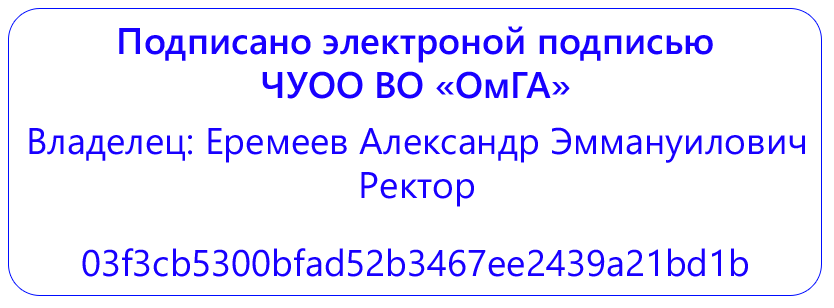 Бакалавриат по направлению подготовки 38.03.01 Экономика
Направленность (профиль) программы: "Бизнес аналитика и оценка стоимости имущества организации"Код дисциплиныНаименование дисциплиныАннотацииБлок 1.Дисциплины (модули)Обязательная частьБлок 1.Дисциплины (модули)Обязательная частьБлок 1.Дисциплины (модули)Обязательная частьБ1.О.01 Модуль "МировоззренческийБ1.О.01 Модуль "МировоззренческийБ1.О.01 Модуль "МировоззренческийБ1.О.01.01ФилософияФилософия, её предмет и роль в жизни общества.1.История становления и развития философского знания.2.Современная история философии.3. Метафизика и онтология.Развитие и становление онтологии. Основной онтологический вопрос. Виды онтологий. 5. Гносеология и философия науки.6.Виды познания: научное и вненаучное. Критерии научности. История философии постпозитивизма и появление философии науки7.Диалектика как наука о всеобщей связи и всеобщем развитии.8.Философия жизни и экзистенциализм.9. Особенности философии постмодернизма.10.Система категорий в философии.11.Проблема сознания.12.Человек как центральное понятие философской антропологии.13.Общество как предмет осмысления социальной философии.14.Сущность, структура и основные концепции культуры	Б1.О.01.02История (история России, всеобщая история)Возникновение и развитие Древнерусского государства (XI – нач. XII в.)2. Политическая раздробленность на Руси. Русь удельная (XII-XIII в.)Объединение русских земель вокруг Москвы и становление единого Российского государства в XIV-XI вв.Петровские преобразования в России I-ой четверти XVIII в.Реформы и реформаторы в истории постпетровской России XVIII-XIX вв.России в эпоху революции и Гражданской войны (1917-1920 гг.).Великая Отечественная война 1941-1945 гг.СССР и Россия с 1945 г. до начала XXI в.Сущность, формы и функции исторического знания. Особенности развития культуры и общества в эпоху первобытности..Древнейшие цивилизации Востока..Роль и место античной цивилизации в мировой истории.Основные черты европейского средневековья.Становление индустриального общества. Особенности развития цивилизаций Востока в период средневековья и нового времени. Колониализм как исторический феномен. ХХ столетие в мировой истории. Основные тенденции развития общества на рубеже ХХ – XXI вв.Б1.О.01.03ПравоведениеОсновы теории государства и права. Основы конституционного права РФ.  Основы трудового права РФ.  Основы гражданского права РФ.  Основы семейного права РФ.  Основы экологического права РФ.  Основы административного права РФ.  Основы уголовного права РФ.  Права и свободы человека и гражданина: понятие и сущность.Б1.О.01.04Экономическая культура и финансовая грамотностьСущность финансовой грамотности. О поведении в финансовой сфереМодель принятия экономических решений. Эвристики суждения. Поведенческие эффекты. Информация в финансово-экономической сфере. Правовая грамотность в финансовой сфере. Общая классификация финансовых услуг и продуктов. Обзор услуг и инструментов под разные потребительские задачи и разные этапы жизненного цикла человека. Роль и место финансовых услуг в жизни человека. Обзор услуг и инструментов под разные потребительские задачи.Личное финансовое планирование как способ повышения благосостояния семьиЧеловеческий капитал. Деньги, финансы, финансовые цели, финансовое планирование. Этапы составления личного финансового плана. Порядок определения финансовой цели. Альтернативы достижения финансовой цели. Домашняя бухгалтерия. Личные активы и пассивы. Личный и семейный бюджет: статьи доходов и расходов; планирование. Стратегия достижения финансовых целей. Финансовый план. Активы и пассивы. Инвестиции. Ликвидность. Надежность. Доходность. Бюджет. Способы выбора активов. Текущий капитал. Резервный капитал. Инвестиционный капитал. Энергосберегающие технологии. Компактные люминесцентные лампы и светодиоды. Экономия на масштабахБанки: услуги и продукты. Современные банковские продукты и услуги.Обзор сегмента рынка банковских услуг, основные понятия, три основные функции банков (расчеты, кредитование, аккумулирование денежных средств). Нормативная база (законы, которые регулируют отношения государства, банка и его клиентов). Участники данного сегмента рынка: банки и иные кредитные учреждения. Продукты и услуги, которые предлагаются банками и иными кредитными учреждениями. Основные финансовые вычисления, необходимые потребителю в работе с банковскими услугами и продуктами. Особенности работы с документами, которые подписывает клиент банка, и по которым несет ответственность. Особенности и риски клиентов банков. Исторический экскурс. Международный аспект банковских услуг и продуктов. Электронные финансы как цифровая форма финансовых инструментов, продуктов и услуг. Электронные платежи и платежные терминалы. Кредит и депозит как услуги банкаПонятие банковского кредита. Виды кредита. Основные характеристики кредита. Порядок выбора кредита. Механизмы снижения стоимости кредита. Порядок заключения кредитного договора. Риски клиентов на рынке кредитных продуктов. Типичные ошибки при использовании кредита. Основные принципы накопления. Личная инфляция. Экономическая природа депозита. Преимущества и недостатки депозита. Роль депозита в личном финансовом плане. Условия депозита. Порядок заключения депозитного договора. Управление рисками по депозиту.Страхование как способ сокращения финансовых потерьОбзор рынка страховых услуг, основные понятия. Законы и нормативные акты, которые регулируют отношения государства, страховщика и клиента. Страховые компании, профессиональные объединения страховщиков. Три основных типа потребительского страхования: жизнь и здоровье, имущество, гражданская ответственность. Продукты и услуги, которые предлагаются потребителям в данной сфере. Основные финансовые вычисления в данной сфере. Особенности работы с документами, которые подписывает клиент страховой компании, и по которым несет ответственность. Риски клиентов на рынке страховых услуг. Исторический экскурс по теме. Международный аспект (в т.ч. страхование при выезде за рубеж).Инструменты сбережения и инвестирования. Недвижимость как инструмент сбережения и инвестированияОбзор основных форм жилищного инвестирования (ипотека, жилищные кооперативы, долевое строительство). Нормативные акты, которые регулируют отношения государства, профессиональных участников рынка недвижимости и потребителя.Инвестиции для жизни в нетрудоспособный период. Возможности пенсионного накопленияЖизненные циклы человека и различные цели инвестирования. Пенсионный возраст и государственное пенсионное обеспечение. Персональная ответственность каждого за обеспечение нетрудоспособного этапа своей жизни (личный пенсионный план). Негосударственные пенсионные фонды. Формы негосударственного пенсионного обеспечения: корпоративные и индивидуальные.Инвестиции как инструмент увеличения семейных доходов.  Фондовый рынокРынок ценных бумаг как часть финансового рынка, его роль и значение для экономики. Структура рынка. Понятие рынка ценных бумаг. Инвесторы и эмитенты. Профессиональные участники фондового рынка. Закон «О рынке ценных бумаг». Профессиональные требования к специалистам, работающим на фондовом рынке. Риск и доходность на фондовом рынке.Облигации: характеристика и классификация. Преимущества привлечения капитала в компанию путем выпуска облигаций по сравнению с банковским кредитом. Фундаментальные свойства облигации. Виды облигаций.Понятие, виды и фундаментальные свойства акций. Права владельцев акций. Виды акций. Обыкновенные и привилегированные акции, их свойства и отличительные черты. Закон «Об акционерных обществах». Конвертируемые ценные бумаги. Права, варранты, депозитарные расписки. Векселя и банковские сертификаты. Производные финансовые инструменты. Обзор структуры финансовой информации. Индексы и другие публичные индикаторы. Обзор инструментов анализа. Анализ доходности ценных бумаг: фундаментальный и технический анализ.Методы защиты населения от мошеннических действий на финансовом рынкеВиды финансового мошенничества. Раскрытие основных положений российского законодательства в сфере финансового мошенничества. Представление алгоритма безопасного поведения в финансовой сфере. Формирование умений использования данного алгоритма. Помощь в осознании необходимости серьезного отношения к ведению собственной финансовой деятельности.Б1.О.01.05Антикоррупционная культураСущность, природа  и последствия коррупцииПонятие и признаки коррупции. Исторические и социальные корни коррупции. Сферы проявления и основные факторы коррупции. Коррупция в современной России. Международные стандарты противодействия коррупции. Основные способы борьбы с ней. Институциональные основы противодействия коррупции в Российской ФедерацииОсновные нормативные правовые акты в сфере противодействии коррупции.Система правовых средств противодеи̌ствия коррупции.Национальная стратегия противодействия коррупции и Национальный план противодействия коррупции.Органы государственной власти, участвующие в разработке и реализации направлений государственной политики в сфере противодействия коррупции.Структура антикоррупционных программ органов власти.Роль ведомственных рабочих групп, совещательных и экспертных комиссий в противодействии коррупции. Институты гражданского общества как субъекты общественного контроля.Политика государства в сфере взаимодействия институтов гражданского общества и органов власти.Антикоррупционная экспертиза нормативных правовых актов и проектов нормативных правовых актов в РФПротиводействие коррупции в системе управления народным хозяйством. Правовое антикоррупционное регулирование нормотворческой деятельности на федеральном, региональном и местном уровнях.  Исследование результатов применения мер по предупреждению, пресечению коррупции и мер ответственности за совершение коррупционных правонарушений. Проблемы совершенствования российского законодательства о противодействии коррупции. Б1.О.01.06СоциологияВведение в социологию.Социологический проект О. Конта. 1.Современная западная социология. Русская социологическая мысль.Предпосылки и особенности возникновения социологии в России. Этапы развития и институционализации социологии в России.Общество как социально-экономическая система.2.Личность как социальный тип. Социализация личности.Социальная структура общества. Понятие социального статуса.3.Социальные группы. Типы социальных групп.организаций.4.Социальная стратификация и социальная мобильность.5.Классы и классовый подход в исследовании социальной структуры. Понятие страты и стратификации, стратификационный подход в изучении общества, марксистские и немарксистские концепции социальной структуры. Многомерность социальной стратификации. 6.Категории социологии потребления.Феномен потребления. Потребитель в социокультурном поле. Внешние факторы, влияющие на поведение потребителя. Влияние социальной роли и статуса на поведение потребителей. Семья и потребление. Типология потребительского поведения..Б1.О.01.07   Организация добровольческой (волонтерской) деятельности и взаимодействие с социально ориентированными НКОВолонтёрство как ресурс личностного роста и общественного развитияМногообразие форм добровольческой (волонтерской) деятельностиОрганизация работы с волонтерамиВзаимодействие социально-ориентированными НКО, инициативными группами, органами власти и иными организациямиБ1.О.02 Модуль "Коммуникативный"Б1.О.02 Модуль "Коммуникативный"Б1.О.02 Модуль "Коммуникативный"Б1.О.02.01Русский язык и культура речиСтруктура речевой коммуникации.Речь в социальном взаимодействии.Устная и письменная формы речи. Функциональные стили речи. Функционально-смысловые типы речи. Коммуникативные цели, речевые стратегии, тактики и приемы. Прагматика и стилистика разговорной речи. Культура речи. Элитарная культура речи. Трудные случаи в системе норм произношения и ударения. Трудные случаи в системе морфологических норм.Трудные случаи в системе синтаксических норм. Трудные случаи в системе норм орфографии.Б1.О.02.02Иностранный язык1. «IllnessesandtheirTreatment».илидиалогическоговысказывания.2. «Way of life and character». 3.  «Entertainment».4.   «English Language Training Institute» 5.   «MyFlat». .6.   «Dates and Times». 7. «Countries and Continents». 8.   «Food and Drink». 9.   «Daily Routine».10.   «Universities». 11.   «The Russian Federation».12.   «Travelling»..13. « My Family ».14.«MyCity»15. «SportandHealthylifestyle». 16. «Art and Culture».  17. «Science and Computer: The History of the Internet». 18. «Shopping». 19. «British traditions and customs».20. «Myfavouritepets». 21. «My job». 22. «Weather and Seasons». 23. «Student life». 24. «Environmentalproblems». Б1.О.02.03Основы дефектологии в социальной и профессиональной сферахТема 1. Распространенность инвалидности в России . Проблема терминологии.Тема 2. Классификация нарушений развития. Виды и формы нарушенного развития.Тема 3. Эволюция отношения государства и общества к лицам с отклонениями в развитии.Тема 4. Сравнительный обзор существующих форм образования лиц с ограниченными возможностями здоровья.Тема 5. Технические и компьютерные средства обеспечения доступной информационной среды.Тема 6. Особенности профессиональной коммуникации с лицами с ОВЗ.Б1.О.02.04Деловые коммуникацииПредмет теории коммуникации.Коммуникация и общение как ключевые категории теории коммуникации.Виды деловой коммуникации. Коммуникативные каналы. Коммуникационные барьеры. Деловые переговоры.Деловая беседа.Совещания.Публичное выступление.Стиль делового общения.Деловой этикет и этика.Б1.О.03Модуль "Самоорганизация, саморазвитие и безопасность жизнедеятельности"Б1.О.03Модуль "Самоорганизация, саморазвитие и безопасность жизнедеятельности"Б1.О.03Модуль "Самоорганизация, саморазвитие и безопасность жизнедеятельности"Б1.О.03.01Физическая культура и спортПонятие здоровье человека. Здоровье человека как ценность.Элементы здорового образа жизни.Здоровый образ жизни, его составляющие.Организм человека как единая саморазвивающаяся саморегулирующаяся биологическая система.Самоконтроль при занятиях физической культурой.Характеристика средств, форм и методов физической культуры.Основные принципы оздоровительной тренировки.Характеристика базовых видов спорта и оздоровительных систем физических упражнений.Особенности выбора вида физической активности с учетом характера трудовой деятельности, индивидуальных особенностей и возможностейБ1.О.03.02Основы самоорганизации и саморазвития студентаТема 1.  Особенности самоорганизации времени учебной деятельности обучающихся.Тема 2. Особенности развития памяти в процессе саморегуляции и самооргани-зации деятельности студентов.Тема 3. Учет основных мыслительных операций в процессе саморегуляции и самоорганизации деятельности студентов.Тема 4. Особенности  психических состояний обучающихся.Тема 5. Саморегуляция психических состояний обучающихся посредством изменения внешних условий.Тема 6. Теоретические основы тайм-менеджментаБ1.О.03.03Безопасность жизнедеятельностиПонятия здоровья, характеристика компонентов здоровьяУсловия жизнедеятельности человека. Организация питания обучающихся.Негативные факторы  техносферы. Воздействие негативных факторов на человека. Обеспечение безопасности обучающихся во время пребывания в организации, осуществляющей образовательную деятельность.Правовые, нормативные и организационные основы охраны труда в организации.  Организация медицинских осмотров, в том числе профилактических медицинских осмотров, в связи с занятиями физической культурой и спортом, и диспансеризации, в соответствии с законодательством Российской Федерации.Особенности обеспечения безопасных условий труда в  профессиональной деятельности.Определение оптимальной учебной, внеучебной нагрузки, режима учебных занятий и продолжительности каникул. Профилактика несчастных случаев с обучающимися во время пребывания в организации, осуществляющей образовательную деятельность.Методы защиты в условиях чрезвычайных ситуацийОрганизация охраны здоровья. Оказание первичной медико-санитарной помощи в порядке, установленном законодательством в сфере охраны здоровья. Обучение педагогических работников навыкам оказания первой помощи.Санитарно-гигиенические, профилактические и оздоровительные мероприятия, обучение и воспитание в сфере охраны здоровья граждан в Российской Федерации.Проведение санитарно-противоэпидемических и профилактических мероприятий. Организация и создание условий для профилактики заболеваний и оздоровления обучающихся, для занятия ими физической культурой и спортом.Пропаганда и обучение навыкам здорового образа жизни, требованиям охраны труда.Влияние  курения, употребления алкогольных, слабоалкогольных напитков, пива, наркотических средств и психотропных веществ, их прекурсоров и аналогов и других одурманивающих веществ на организм человека.Б1.О.03.04Физическая культура и спорт (элективная дисциплина)Виды волейбола. Классический, пляжный волейбол. Правила  соревнований игры в волейбол. Стойки и перемещения, их сочетания (бег, скачок, остановки).  Комплекс упражнений на развитие прыгучести. Прыжки в длину, в высоту с места, в глубину.Нижняя прямая подача. Техника.Нижняя боковая подача. Техника. Нижняя боковая подача. Верхняя прямая подача. ТехникаПрием снизу двумя руками в опорном положении. Техника.Стойки и перемещения и их сочетания. Техника. (бег, скачок, остановки).Нижняя прямая подача. Техника.Дальнейшее совершенствование техники подачиПередача мяча сверху и снизу в опорном положении. ТехникаНижняя боковая подача. Верхняя прямая подача. Техника.Прием сверху в опорном положении. Техника.Дальнейшее совершенствование техники приема сверху и снизу в опорном положении. Техника.Подача на точностьДальнейшее совершенствование техники подач – приема – передачи – атакующий удар – блок.Дальнейшее совершенствование  индивидуальных волейбольных стоек (высокая, средняя, низкая); перемещений (взад-вперед и влево-вправо)Совершенствование техники передачи сверху двумя руками в прыжке.Индивидуальное блокирование. Техника.Игра в команде: передачи. Техника.Дальнейшее совершенствование индивидуальных тактических  действий в защите и нападении.Дальнейшее совершенствование индивидуальной техники и  тактики в нападении, защите (в группе,  парах, тройке).Б1.О.04Модуль "Общепрофессиональная подготовка"Б1.О.04Модуль "Общепрофессиональная подготовка"Б1.О.04Модуль "Общепрофессиональная подготовка"Б1.О.04.01Финансовая математикаСущность и задачи финансовой математики, области ее применения. Введение. Сущность и задачи финансовой математики, области ее применения. Основные понятия: процент, процентная ставка, период начисления. Виды процентов и процентных ставок: простые и сложные, обычные и авансовые.Начисление процентов. Расчеты при начислении простых процентов, наращение по обычной ставке. Множитель наращения. Три варианта расчета простых процентов. Расчеты при начислении сложных процентов по обычной ставке. Внутригодовая капитализация процентов. Непрерывное начисление процентов. Сравнение финансовых операций. Формулы эквивалентности процентных ставок. Эффективная процентная ставка. Определение параметров финансовой операции: срока платежа и процентной ставки. Вычисление процентов с переменной ставкой. Учет уровня инфляции в финансовых расчетах.Дисконтирование и учет. Операции с векселями. Векселя. Основные определения.Наращенная и текущая стоимость денежных потоков. Математическое дисконтирование. Банковский учет. Эквивалентность процентной и учетной ставок. Доходность сделок с векселями. Векселя и инфляция.Конверсия и консолидация платежей. Конверсия платежей. Уравнение эквивалентности. Критический (барьерный) уровень процентной ставки.  Консолидация платежей. Определение размера консолидированного платежа. Консолидация платежей. Определение срока консолидированного платежа.Потоки платежей. Типы потоков платежей: регулярные и нерегулярные. Наращенная сумма и текущая стоимость потока платежей. Виды финансовых рент: обычная (постнумерандо), срочная (пренумерандо), ренты с платежами в середине периода. Обычная финансовая рента, определение наращенной суммы и текущей стоимости обычной ренты. Обычная рента с неоднократными выплатами в году. Срочная финансовая рента, определение наращенной суммы и текущей стоимости срочной ренты.Погашение кредита. Кредит. Погашение кредита единым платежом в конце срока. Случай создания погасительного фонда с начислением процентов на вносимую сумму. Погашение кредита равными частями. Погашение кредита равными годовыми выплатами.Доходность ценных бумаг. Облигации. Основные определения. Виды облигаций, номинальная стоимость и курс облигации. Доходность облигаций без выплаты процентов. Доходность облигаций с выплатой процентов в конце срока погашения. Доходность облигаций с периодической выплатой процентов. Акции. Основные определения. Номинальная и курсовая стоимость акции. Простые и привилегированные акции. Доходность простых акций. Доходность привилегированных акций.Основы валютных вычислений. Валюта. Конвертируемость валюты. Валютный курс. Виды сделок с иностранной валютой. Финансово-экономические расчеты при проведении валютных операций. Кассовые и форвардные сделки. Фьючерсные сделки. Опционы. Процентный арбитраж.Б1.О.04.02Информатика1. Предмет информатика. Общее представление об информатике и краткие сведения из ее истории. Связь с другими дисциплинами. Понятие информации, характеристика процессов сбора, передачи, обработки и накопления информации. Свойства информации. Представление информации в компьютере. Кодирования информации.2. Технические и программные средств реализации информационных процессов. Архитектура компьютера. Уровни программного обеспечения. 3. Основы алгоритмизации. Понятие алгоритма. Свойства алгоритма. Представление алгоритма. Основные алгоритмические конструкции. Нисходящее и пошаговое проектирование алгоритма программы. Модульное программирование. Понятие программного модуля.4. Сети. История сети Интернет. Классификация компьютерных сетей . Архитектура сетей. Топология сетей. Локальные сети. Глобальные сети5. Защита информации. Общая характеристика средств и методов защиты информации. Компьютерные вирусы. Антивирусные программные средства.Б1.О.04.03Экономическая теория Экономика как наука, ее предмет, метод и функцииПонятие экономики. Функции экономики и методы ее изученияОсновные разделы экономической теории: микро-и макроэкономика.Нормативная и позитивная экономикаОсновные этапы развития экономической мыслиПонятие экономической системы. Виды и функции экономических систем. Экономическая характеристика общественногоОсновные экономические ресурсы, необходимые для осуществления общественного производства, их характеристикаПотребности общества и ограниченность ресурсов.Необходимость выбора. Кривая производственных возможностей3. Рынок, его структура и функции.Рыночный механизмРынок как форма функционирования товарного производства.Основные принципы организации рыночных отношений.Рыночный механизм и его элементыФункции рынка. Субъекты и структура рынка.Рынок совершенной и несовершенной конкуренцииНедостатки и преимущества рынка. Методы регулирования рынкаСобственность и предпринимательство. Собственность как основа производственных отношений. Объект и субъект собственности, отношения собственности.Виды и формы собственности.Права собственностиЧастное предпринимательство (бизнес) как особый ресурс.Основы бизнеса. Организационно-правовые формы организации бизнесаОсновы теории спроса и предложения. Спрос, величина спроса, закон спроса. Кривая спроса. Основные факторы, оказывающие влияние на спрос. Индивидуальный и рыночный спросПредложение, величина предложения, закон предложения. Кривая предложения. Основные факторы, оказывающие влияние на предложение. Индивидуальное и рыночное предложениеВзаимодействие спроса и предложения. Рыночное равновесие и случаи его нарушения. Государственное воздействие на рыночное равновесиеЭластичность спроса и предложенияПонятие эластичности. Определение эластичности спроса. Факторы, влияющие на эластичность спросаЭластичность спроса по цене. Эластичность спроса по доходу.Нормальные блага, товары первой необходимости и товары роскоши. Перекрестная эластичность спроса. Взаимозаменяемые и взаимодополняющие друг друга товары.Эластичность предложения. Факторы эластичности предложения. Фактор времениФирма (предприятие) как основное звено воспроизводственного процессаФирмы (предприятия), их статус, цели и общая классификацияПоказатели выпуска фирмы: общий, средний и предельный продукт.Закон убывающей отдачи Экономические основы деятельности фирмы.Антимонопольное регулированиеИздержки производства и прибыль фирмыКраткосрочный и долгосрочный периоды деятельности фирмы. Издержки производства: постоянные и переменные.Общие, средние и предельные издержки. Значение величины предельных издержек для фирмыКривая долгосрочных издержек. Эффект масштаба. Валовой (общий) доход (выручка) и прибыль фирмы. Источники формирования прибыли. Функции прибыли.Норма прибыли. Экономический и бухгалтерский подход к определению издержек и прибылиРыночный механизм макроэкономического равновесияОсобенности макроэкономического анализа Представление о системе национальных счетов (СНС)Основные макроэкономические показатели СНС: ВВП и ВНП, способы их измерения. Другие показатели национальных счетовНоминальные и реальные показатели. Дефлятор ВВПМакроэкономическое равновесие: основные теоретические подходы. Совокупный спрос и совокупное предложениеСтруктурные элементы равновесия (реальный объем национального производства и уровень цен)Макроэкономическая нестабильность: циклы, инфляция, безработица. Определение инфляции и ее измерение.Виды инфляции. Причины и социально-экономические последствия инфляции. Кривая ФиллипсаБезработица, ее причины и формы. Последствия безработицы. Закон ОукенаЦикличность развития экономики и ее причины. Экономический цикл и его фазы. Виды цикловАнтициклическое регулированиеПонятие экономического роста, его показатели. Типы экономического роста: экстенсивный и интенсивныйЭкономическая политика государства. Понятие и виды фискальной политики.Государственный бюджет: расходы и доходы. Налоги и кривая Лаффера.Сущность, цели и инструменты монетарной политики. Механизм монетарной политикина разных фазах экономического цикла.Социальная политика и государственная система социальной защиты. Бюджет домохозяйствДенежно-кредитная политика. Основные концепции регулирования денежно-кредитных отношений на макроуровне (кейнсианство и монетаризм).Центральный Банк РФ: направления и методы денежно-кредитной политики.Основные концепции регулирования денежно-кредитных отношений на макроуровне (кейнсианство и монетаризм).Экономика и экономические проблемы современной России. Объективные основы экономических реформ в России, их направления. Либерализация экономикиМакроэкономическая стабилизацияСтруктурные и институциональные преобразования.Основные направления социально-экономической политики, национальной экономики, приоритетные направления развития национальной экономикиМировой рынок и мирохозяйственные отношенияМировое хозяйство и закономерности его развитияОсновные формы мировых экономических отношенийМеждународное разделение труда. Международная торговля. Государственная политика в области международной торговли. Валюта и мировой валютный рынок. Обменный курс валюты.Международная финансовая система и ее роль в мировом хозяйстве.Б1.О.04.04МикроэкономикаМикроэкономика: предмет, методология, функцииЭтапы становления и развития микроэкономических теории.Предмет микроэкономики, функции. Экономическая теория и экономическая политика.Методология микроэкономикиОсновные проблемы экономической организации общества. Базовые понятия микроэкономики (потребности, блага, производство, факторы производства).Производственные возможности общества.Фундаментальные вопросы микроэкономики.Собственность как экономическая система. Отношения собственности не сводятся к праву, а являются результатом присвоения вещей посредством труда.  Одним из условий существования отношения собственности является ограниченность объектов присвоения по сравнению с потребностями в них.Экономические системы. Общая характеристика рыночной экономики. Основы теории спроса и предложения на уровне микроэкономикиПонятие и составляющие рыночного механизмаСпрос и закономерности его измененияПредложение и его функция.Рыночное равновесие и равновесная цена. Эластичность спроса и предложенияТеория потребительского поведенияТеория предельной полезности. Порядковая теория полезности. Производство и издержкиТеория предприятия (фирмы). Предпринимательство.Производственная функция фирмы.Производство в краткосрочном и долгосрочном периоде.Экономическая прибыль и издержки производства.Определение цены и объёмов производства в условиях различных рыночных структурПонятие рыночной структуры и ее типов.  Определение объема производства и цен в условиях совершенной конкуренции. Чистая монополия: установление объема производства и цены.Определение объема производства и цен на рынке монополистической конкуренции. Определение объёмов производства и цены в условиях олигополии. Преимущества и недостатки рыночного механизма. Модели частичного и общего равновесия. Общественное благосостояние и эффективность. Проблемы провалов рынкаПредпринимательская среда. Участники предпринимательской деятельностиВнешняя и внутренняя среда предприятия. Цели предпринимательской деятельности. Внутрифирменное предпринимательство (интрапренерство).Институциональные аспекты рыночного хозяйстваХарактеристика внешних эффектов. Отрицательные внешние эффекты. Положительные внешние эффекты. Регулирование внешних эффектов. Теорема Коуза. Общественные блага. Роль государства в рыночной экономике.Б1.О.04.05ЭконометрикаОсновные теоретические аспекты эконометрического моделирования. Эконометрическая модель. Этапы эконометрического анализа. Проблема измерения в эконометрики. Шкалы измерений и особенности их применения при эконометрическом моделировании. Классификация и топология эконометрических моделей.Основные типы функций, используемые при количественной оценке связей. Расчет параметров уравнения регрессии. Основные задачи, понятия и этапы проведения регрессионного анализа. Проблемы спецификации модели. Оценка значимости и доверительные интервалы уравнения регрессии и его параметров.Особенности эконометрического моделирования. Построение эконометрической модели и определение возможности ее использования для описания, анализа, прогнозирования реальных экономических процессов.Классификация и оценка прогнозов. Ограничения прогнозных моделей.Множественный регрессионный анализ. Представление о множественном регрессионном анализе. Множественные регрессионные модели в эконометрике. Классическая модель множественной линейной регрессии. Оценка качества классической модели множественной линейной регрессии. Частная регрессия и корреляция. Роль частной регрессия и корреляции при разработке математических моделей множественной линейной регрессии. Расчет параметров уравнения регрессии. Расчет параметров уравнения линейной регрессии. Экономический смысл параметров уравнения линейной парной регрессии. Стандартное отклонение случайной величины. Коэффициент вариации случайной величины. Коэффициент детерминации.Корреляционный анализ. Коэффициент корреляции величин. Анализ тесноты и направления связей двух признаков. Алгоритм нахождения коэффициента корреляции величин. Значения коэффициента корреляции величин. Представления о мультиколлинеарности.Нелинейные модели регрессии. Понятие и способы оценивания нелинейной формы связи. Линеаризация уравнений регрессии. Регрессионные модели, нелинейные по оцениваемым параметрам. Подбор линеаризующего преобразования. Модели регрессии с переменной структурой. Понятие и виды фиктивных переменных. Регрессионные модели  с бинарными фиктивными переменными. Подбор линеаризующего преобразования. Модели регрессии с переменной структурой. Понятие и виды фиктивных переменных. Регрессионные модели  с бинарными фиктивными переменными. Системы эконометрических регрессионных уравнений. Понятие системы эконометрических регрессионных уравнений. Примеры использования систем регрессионных уравнений эконометрике. Понятие и анализ проблемы решения системы регрессионных уравнений. Приведенная форма системы одновременных уравнений. Методы представления системы одновременных уравнений в приведенной форме. Цели и задачи представления системы одновременных уравнений в приведенной форме.   Моделирование одномерного временного ряда. Понятие и основные элементы временного ряда. Корреляция и регрессия по временным рядам. Автокорреляция уровней временного ряда и выявление его структуры. Стационарные временные ряды и их основные характеристики. Определение тренда и сглаживание временного ряда. Идентификация моделей. Аналитическое сглаживание временного ряда. Уравнение тренда. Кривые роста, описывающие закономерности развития явлений. Коэффициент корреляции Автокорреляция переменных. Автокорреляция возмущений.Определение сезонной составляющей ряда. Аддитивные модели временного ряда с сезонными колебаниями. Мультипликативная модель временного ряда с сезонными колебаниями. Прогнозирование ряда по тренду и сезонной составляющей. Коэффициентами сезонности. Общие коэффициенты сезонности. Разложение долговременной сезонной составляющей в виде полинома. Исходный динамический ряд и основные модели тренда, предлагаемые в пакете Анализа данных Excel.  Б1.О.04.06Макроэкономика1. Общественное воспроизводствоМакроэкономика, общественное воспроизводство, макроэкономическое агрегирование, макроэкономические модели, экзогенные и эндогенные переменные, народнохозяйственный кругооборот, экономические агенты.2. Макроэкономические показателиСистема национальных счетов (СНС), валовой внутренний продукт (ВВП), валовой национальный продукт, добавленная стоимость, метод суммирования расходов, метод суммирования доходов, макроэкономические тождества, дефлятор ВВП, межотраслевой баланс.3. Макроэкономическое равновесие совокупного спроса и совокупного предложенияСовокупный спрос, эффект процентной ставки, эффект реальных кассовых остатков, эффект импортных закупок, совокупное предложение, модель АD-АS, шоки спроса, шоки предложения.4. Потребление, сбережения, инвестиции: проблема равновесияДоходы, потребление, сбережения, предельная склонность к потреблению и сбережению, функция потребления, функция сбережения, автономные и производные инвестиции, мультипликатор автономных расходов, «кейнсианский крест», инфляционный и дефляционный разрыв, парадокс бережливости.5. Инфляция. Антиинфляционная политикаИнфляция, открытая инфляция, подавленная инфляция, инфляция спроса, инфляция издержек, уровень инфляции, темп инфляции, индекс потребительских цен, инфляционный налог, эффект Оливьера-Танзи.6. Рынок труда, занятость и безработица Основные понятияТрудовые ресурсы, рабочая сила, экономически активное население, занятость, безработица (фрикционная, структурная, циклическая), естественный уровень безработицы, закон Оукена, кривая Филлипса, гистерезис.Денежный рынок. Денежно-кредитная политикаДеньги, денежное обращение, денежная система, денежная масса, денежные агрегаты, кредит, кредитная система, денежный рынок, депозитный (банковский) мультипликатор, денежная база, коэффициент монетизации. Уравнение Фишера, трансакционный спрос на деньги, спекулятивный спрос спрос на деньги, классическая дихотомия, ловушка ликвидности, сеньораж, денежно-кредитная политика, операции на открытом рынке, дисконтная политика, дискреционная политика.Совокупные доходы населения и их перераспределение. Социальная политика в рыночной экономикеДифференциация доходов, функциональное и персональное распределение доходов, кривая Лоренца, коэффициент Джини, уровень жизни, качество жизни, стандарт уровня жизни, прожиточный минимум, минимальный потребительский бюджет, бедность, дилемма эффективности и справедливости, социальная политика, социальная защита, социальные гарантии.Роль государства в рыночной экономикеСубъекты и объекты государственного регулирования, фиаско рынка, внешние эффекты, чистые общественные блага, смешанные общественные блага, инструменты макроэкономической политики государства, методы государственного вмешательства в экономику.Налогово-бюджетная политика государстваНалоги, пропорциональный налог, прямые налоги, косвенные налоги, кривая Лаффера, фискальная политика государства, дискреционная налогово-бюджетная политика, автоматическая налогово-бюджетная политика, встроенные стабилизаторы.Цикличность экономического развития. Экономические кризисы. Экономический цикл, тренд, кризис, депрессия, оживление, подъем, рецессия, циклы Китчина, циклы Жугляра, циклы Кузнеца, циклы Кондратьева, технологические уклады, длинные волны, экономические кризисы, стабилизационная политика.Б1.О.04.07Экономический анализНаучные основы экономического анализаМетодология и методика экономического анализаЭкономико-математические методы анализа хозяйственной деятельностиИнформационное обеспечение экономического анализаТипология видов экономического анализаСистема комплексного экономического анализа и поиска 6резервов повышения эффективности хозяйственной деятельностиМетодология комплексного анализа основных показателей хозяйственной деятельностиПерспектива развития экономического анализаБ1.О.04.08Бизнес-планирование1. Предпринимательство и бизнес-планирование, роль и место в экономикеПонятие бизнес-плана. Типы бизнес-планов. Основные цели бизнес-планирования. Основные этапы бизнес-планирования: ретроспективный анализ финансово- хозяйственной деятельности предприятия и принятие обоснованных решений; разработка предварительного технико-экономического обоснования; разработка финансовых планов, отвечающих критериям отбора (выбора) инвесторов и определение потребности в инвестиционных средствах;  анализ эффективности и устойчивости проекта по данным прогноза балансов, прибылей и убытков, движения денежных средств.  Содержание разделов бизнес-плана. Резюме и структура бизнес-плана.2. Прогноз конъюнктуры рынка. Сегментация рынка.Понятие маркетинговой среды организации. Методы анализа маркетинговой макро- и микросреды: анализ сегментации, PEST-анализ, сценарный анализ, модель конкурентных сил Портера, SWOT-анализ, SPACE-анализ, портфельный анализ, анализ каналов дистрибуции, ABC-XYZ-анализ. Оценка конкурентоспособности организации.Конкурентное преимущество. Маркетинговые стратегии. Реализация маркетинговой стратегии на основе Сбалансированной системы показателей (BSC). Маркетинговые тактики. Алгоритм разработки и содержание основных разделов маркетингового плана. Бюджетирование маркетинговой деятельности. Система контроля, учета и анализа выполнения маркетингового плана.3. Прогноз развития рынка. Прогнозирование величины продаж.Прогноз конъюнктуры рынка. Общая стратегия маркетинга: рыночная стратегия бизнеса, описание и анализ особенностей потребительского рынка, влияние внешних факторов на объем и структуру сбыта. Анализ продаж за предшествующий период. Сегментация рынка. Определение емкости рынка. Прогноз развития рынка. Планирование ассортимента.Разработка собственной ценовой политики фирмы, а также сравнение с ценовой стратегией конкурентов. Анализ системы ценовых скидок как инструмента стимулирования реализации. Сравнительный анализ эффективности методов реализации. Структура собственной торговой сети. Политика по послепродажному обслуживанию и предоставление гарантий. Реклама и продвижение товара на рынок4. Производственный цикл. Производственные мощности. Расчет производственной мощности.Планирование материально-технического снабжения предприятия. Методы определения потребности в материальных ресурсах. Показатели плана материально-технического обеспечения предприятия. Связь плана материально-технического обеспечения с другими разделами тактического плана. Структура баланса материальных ресурсов. Производственный цикл. Расчет производственной мощности.5. Структура и показатели производственной программы. Анализ портфеля заказов.Цели и задачи планирования производственной программы предприятия. Характеристика основных этапов процесса планирования производственной программы. Анализ выполнения плана производства. Методика расчета производственной мощности предприятия. Баланс производственной мощности. Анализ портфеля заказов.6. Содержание финансового плана. Анализ финансового положения. Планирование доходов и поступлений. Планирование расходов и отчислений.Задачи финансового планирования. Структура и содержание финансового плана. Исходные данные финансового плана. Показатели оценки платежеспособности предприятия. Источники доходов и поступлений предприятия и их планирование. Статьи расходов и отчислений расходной части финансового плана, их планирование. Нормирование оборотных средств предприятия. Планирование фондов социального назначения. Планирование расходов по обслуживанию банковских кредитов. Планирование суммы амортизационных отчислений. Обеспечение баланса доходов и расходов финансового плана.7. Анализ эффективности инвестиций. Баланс доходов и расходов фирмы.Инвестиции: понятие, виды, источники. Показатели эффективности привлечения инвестиций. Инвестиции, оценка их величины для реализации бизнес-плана. Определение величины собственных и заемных средств, необходимых для реализации бизнес-плана. Определение времени возврата предприятием заемных средств.8. Показатели риска и методы его оценки. Методы снижения риска. Анализ и планирование риска. Методы анализа.Источники риска. Взаимосвязь неопределенности и риска. Потери, возникающие вследствие риска. Показатели оценки риска в планировании. Анализ эффективности инвестиций. Баланс доходов и расходов фирмы.Б1.О.04.09Экономическая статистика1. Предмет и метод статистики Краткие сведения из ее истории. Связь с другими дисциплинами, с теорией и практикой рыночной экономики.2. Статистическое наблюдениеЦель и задачи статистического наблюдения.Требования к данным, собираемым в ходе проведения статистического наблюдения.3. Сводка и группировка материалов статистического наблюденияСтатистическая сводка - вторая стадия статистического исследования. Задачи сводки.   Составные элементы сводки.Программа сводки. Организация и техника сводки.Группировка - научная основа статистической сводки. Виды группировок и правила их образования (типологические,  структурные,    аналитические,    корреляционные, классификации, комбинированные, многомерные). Вторичная группировка.Ряды распределения, их виды и графическое изображение. 4. Анализ статистических данных. Статистические величиныАбсолютные величины. Виды и единицы измерения абсолютных величин.Относительные величины. Их виды и единицы измерения. Сущность средних в статистике. Виды средних величин.Показатели вариации, их значение в статистике 5. Ряды динамики и их применение в анализе социально-экономических явленийТеория рядов динамики. Основные показатели ряда динамики: показатель времени и уровень ряда.Начальный, конечный и средний уровни ряда динамики. Средние уровни моментного и интервального рядов динамики (с равными и неравными интервалами). 6. Индексный метод анализаОбщее понятие об индексах и значение индексного метода анализа. Индивидуальные и сводные (общие) индексы. Агрегатные индексы и средние из индивидуальных индексов.7. Статистическое изучение взаимосвязи социально-экономических явленийВзаимосвязи социально-экономических явлений и необходимость их статистического изучения. Виды взаимосвязей.Измерение тесноты связи между атрибутивными признаками. Корреляционно-регрессионный анализ общественных явлений.8. Выборочное наблюдениеПонятие о выборочном наблюдении: определение, случаи применения. Основные параметры генеральной и выборочной совокупностей.Б1.О.04.10Финансы1. Финансовый механизм и финансовая политика1. Финансовый механизм2. Финансовая политика3. Развитие финансового рынка и финансовая устойчивость государства2. Социально-экономическая сущность и функции финансов1. Сущность финансов2. Функции финансов3. Финансы в процессе воспроизводства 3. Финансовая  система государства1. Понятие финансов государства2. Система финансов государства3. Примеры финансовых систем различных стран4. Управление финансами1. Этапы управления финансами2. Методы управления финансами3. Основы финансового права5. Финансовое планирование1. Понятие финансового планирования2. Виды финансового планирования3. Управление общественными финансами6. Финансовый контроль1. Понятие финансового контроля2. Виды финансового контроля3. Формы организации и проведения финансового контроля7. Понятие о бюджете и бюджетной системе1. Сущность бюджета2. Бюджетная система3. Програмно-целевые методы бюджетного процесса8. Доходы бюджета, их состав и особенности1. Доходы бюджета2. Расходы бюджета3. Налоги: история и методологияБ1.О.04.11Менеджмент и маркетингСущность, содержание, эволюция менеджмента.Организация как система и объект управления.Особенности работы менеджера в современной организации.Организационные структуры управления.Организационная культура.Маркетинг как инструмент управления компанией.Система информационного обеспечения маркетинга.Комплекс маркетинга компании: стратегии и методы.Особенности маркетинга по видам рынков.Маркетинг финансовых услуг.Часть, формируемая участниками образовательных отношенийЧасть, формируемая участниками образовательных отношенийЧасть, формируемая участниками образовательных отношенийК.М. Комплексные модулиК.М. Комплексные модулиК.М. Комплексные модулиК.М.01Модуль "Определение стоимости организацииК.М.01Модуль "Определение стоимости организацииК.М.01Модуль "Определение стоимости организацииК.М.01.01Правовое обеспечение формирования и оценки стоимости организацииПонятие юридического лица, его признаки. Создание, реорганизация и ликвидация юридического лицаНормативно-правовая база оценочной деятельности.  Роль и значение стандартов профессиональной оценки всех видов имущества.Субъекты оценочной деятельности.Оценочные услуги. Добровольная и обязательная оценка.Договора об оценке имущества: понятие, содержание, заключение договора.Стороны договора об оценке имущества. Аккредитация оценщика. Права и обязанности сторон.Исполнение договора об оценке имущества и ответственность за его нарушение.К.М.01.02Основы бухгалтерского учета1. Сущность и содержание бухгалтерского учета. Регулирование бухгалтерского учета в Российской ФедерацииБухгалтерский учет, его возникновение и развитие. Цели, задачи и содержание бухгалтерского учета. Стадии бухгалтерского учета: формирование первичной информации, обобщение полученной информации в учетных регистрах, формирование отчетных показателей, анализ финансово-хозяйственной деятельности и принятие экономических решений. Основные функции бухгалтерского учета: информационная и контрольно-аналитическая. Пользователи бухгалтерской информации в рыночной экономике: внутренние и внешние. Характеристика бухгалтерской профессии. Кодекс профессиональной этики бухгалтера.Принципы регулирования бухгалтерского учета. Документы в области регулирования бухгалтерского учета. Субъекты регулирования бухгалтерского учета. Функции государственных и негосударственных органов регулирования бухгалтерского учета. Роль совета по стандартам бухгалтерского учета. Программа разработки федеральных стандартов. Концепция развития бухгалтерского учета и отчетности в Российской Федерации на среднесрочную перспективу. Программа реформирования бухгалтерского учета в соответствие с МСФО. План Министерства финансов РФ по развитию бухгалтерского учета и отчетности в Российской Федерации.2. Предмет и метод бухгалтерского учетаОбъекты бухгалтерского учета. Имущество организации, его классификация по видам. Источники формирования имущества. Понятие о хозяйственных операциях, принципы их отражения в учете. Метод бухгалтерского учета и его основные элементы: документация, инвентаризация, оценка, калькуляция, счета, двойная запись, баланс, бухгалтерская отчетность.3. Балансовое обобщение, система счетов и двойная записьБалансовый метод отражения учетной информации. Строение и структура бухгалтерского баланса. Виды балансов. Влияние хозяйственных операций на изменение актива и пассива баланса. Понятие о счетах бухгалтерского учета. Строение счетов. Сущность двойной записи, ее контрольное значение. Синтетический и аналитический учет. Понятие о субсчетах. Связь показателей синтетического и аналитического учета. Взаимосвязь счетов и баланса. План счетов бухгалтерского учета, его назначение, сущность и содержание.4. Документация и инвентаризацияПервичное наблюдение в учете. Система обобщения и характеристика полученной информации. Документация как элемент метода бухгалтерского учета, ее сущность и значение. Организация документооборота. Порядок хранения первичных документов.Сущность инвентаризации и ее виды. Порядок проведения инвентаризации. Документальное оформление и обобщение результатов инвентаризации. Порядок выявления и регулирования расхождений между данными инвентаризации и бухгалтерского учета. Отражение в бухгалтерском учете результатов инвентаризации.5. Стоимостное измерение объектов бухгалтерского учетаПонятие и значение стоимостной оценки объектов бухгалтерского учета.  Виды  оценок, применяемых в бухгалтерском учете. Концептуальные подходы и методы оценки различных объектов бухгалтерского учета. Калькуляция как способ измерения стоимости и оценки объектов бухгалтерского учета. Ее виды и содержание 6. Процедура и модели бухгалтерского учетаУчетная процедура и учетный процесс. Этапы учетного процесса экономического субъекта. Соответствие учетных процедур этапам учетного процесса при различных способах обработки информации. Моделирование фактов хозяйственной жизни в бухгалтерском учете. Хозяйственные и финансовые процессы деятельности экономических субъектов и задачи учета этих процессов. Общая схема построения бухгалтерского учета в экономических субъектах. Модели текущего учета основных производственно-хозяйственных и финансовых процессов экономического субъекта (учет приобретения внеоборотных активов (на примере основных средств); учет выбытия основных средств; учет приобретения материально-производственных запасов по фактической себестоимости; учет процесса производства готовой продукции; учет выпуска готовой продукции по фактической себестоимости; учет продажи готовой продукции; учет доходов, расходов и финансовых результатов; учет расчетов по налогу на добавленную стоимость).7. Обобщение бухгалтерской информации в отчетностиОтчетность как система обобщенных показателей, характеризующих итоги деятельности экономического субъекта. Сущность и значение отчетности в информационном обеспечении управления. Виды отчетности экономического субъекта.Бухгалтерская (финансовая) отчетность. Общие требования, предъявляемые к бухгалтерской (финансовой) отчетности. Состав бухгалтерской (финансовой) отчетности.Типы бухгалтерских ошибок, способы их выявления и исправления.8. Учетная политика экономического субъектаПонятие учетной политики, ее назначение. Формирование учетной политики для целей финансового, налогового и управленческого учета. Содержание учетной политики. Организационный аспект учетной политики и его элементы. Методический аспект учетной политики и его основные элементы. Влияние применяемых элементов учетной политики на формирование отчетной информации.Изменения в учетной политике и их обоснования. Отражение в бухгалтерской (финансовой) отчетности последствий внесения изменений в учетную политику организации. Раскрытие учетной политики в бухгалтерской (финансовой) отчетности экономического субъекта.9. Организация бухгалтерского учета экономического субъектаПорядок организации бухгалтерского учета. Бухгалтерский аппарат, его структура и функции. Распределение должностных обязанностей сотрудников бухгалтерской службы. Должностная инструкция бухгалтера.Ответственность руководителя экономического субъекта за ведение бухгалтерского учета и соблюдения законодательства при совершении фактов хозяйственной жизни.Права, обязанности и ответственность главного бухгалтера или лица, на которое руководитель экономического субъекта ведения бухгалтерского учета, либо лица, с которым экономический субъект заключил договор оказания услуг по ведению бухгалтерского учета.Требования, предъявляемые к главному бухгалтеру (лицу) возглавляемому ведение бухгалтерского учета в экономическом субъекте.К.М.01.03Микро- и макроэкономические основы рыночного ценообразования1. Характеристика современной экономикиОсобенности современного этапа хозяйственной деятельности2.  Теория спроса и предложения в аспекте ценообразованияПонятие и функция спроса. Индивидуальный и рыночный спрос. Эластичность спроса. Понятие предложения и функции предложения. Взаимодействие спроса и предложения. Равновесие.3.  Ценообразование в рыночных структурахПонятие и виды рыночных структур. Поведение предприятия в условиях совершенной конкуренции. Ценообразование на монополизированном рынке. Спрос на продукт монополиста. Максимизация прибыли монополией. Монопольное равновесие и ценовая эластичность спроса. Ущерб, приносимый монополией.4.  Рынок факторов производстваПонятие факторов производства. Рынок капитала. Дисконтирование.5.  Макроэкономические факторы ценообразованияУровень цен. Инфляция. Государственное регулирование рынка и цен. Система цен. Принципы дифференциации цен. Функции цены. Система цен.6. Микроэкономические факторы ценообразованияОпределение цен на основе издержек производства. Определение цен на основе методов маркетинговых оценок. Параметрические методы ценообразования. Изменение цен: реакция потребителей и конкурентов на эти изменения.К.М.01.04Оценка рыночной стоимости организацииОсновные характеристики бизнеса как объекта оценки. Необходимость оценки стоимости предприятия в рыночной экономике. Понятие оценки рыночной стоимости и сфера ее применения в современной экономике. Оценка компаний на растущих рынкахкапитала. Необходимость и возможность стоимостной оценки в российских условиях. Аутсайдерская и инсайдерская оценка стоимости.Объекты и субъекты стоимостной оценки. Имущественный комплекс предприятия и бизнес как объекты оценки. Влияние специфических характеристик оцениваемого объекта на процесс оценки. Виды стоимости, используемые в оценке. Факторы, влияющие на стоимость предприятия и его имущества. Единство и противоположность рыночной стоимости и рыночной цены. Взаимосвязь целей оценки, видов стоимости, объектов оценки.Содержание понятий «собственный капитал», «акционерный капитал», «инвестированный капитал», «Enterprise value», «капитализация», используемых в процессе оценки бизнеса. Понятие основной операционной деятельности, операционных и неоперационных (непрофильных, нефункциональных) активов. Основные этапы оценки бизнеса. Сущность доходного подхода. Теория DCF. Рыночная стоимость предприятия как сумма текущих стоимостей в прогнозный и постпрогнозный периоды. Экономическое содержание метода дисконтированного денежного потока (ДДП), условия применения, положительные и отрицательные характеристики. Основные этапы расчета рыночной стоимости бизнеса в рамках метода ДДП.Дисконтирование в доходном подходе. Стоимость капитала. Ставка дисконта. Оценка риска. Понятие и определение ставки дисконтирования. Экономическое содержание безрисковой ставки доходности. Модель средневзвешенной стоимости капитала (WACC). Метод кумулятивного построения. Модель оценки капитальных активов (САРМ). Методы расчета коэффициента бета. Модель арбитражного ценообразования. Сравнительная характеристика моделей расчета ставки дисконтирования. Особенности определения ставки дисконтирования на растущих рынках капитала. Критерии выбора и специфика применения в условиях России. Соотношение между ставкой капитализации и ставкой дисконтирования.Основные составляющие сравнительного подхода. Данные по сопоставимым единицам. Критерии выбора компаний –аналогов: сходство отраслей и продукции, объем производства, фазы экономического развития, структура капитала, финансовая и производственная стратегии, финансовые показатели. Финансовый анализ и повышение уровня сопоставимости. Выбор и вычисление ценовых мультипликаторов. Мультипликатор Цена/Прибыль. Факторы, влияющие на мультипликатор. Зависимость мультипликатора от отрасли /экономики. Соотношение мультипликатора Цена/Прибыль и ожидаемых темпов роста. Мультипликатор Цена/Выручка. Применение мультипликаторов Цена/Выручка в оценке стоимости бизнеса. Использование мультипликаторов дохода для оценки. Анализ корреляционной зависимости между величиной мультипликатора и финансовым коэффициентом. Мультипликатор Цена/Балансовая стоимость чистых активов для холдинговых компаний. Мультипликаторы, рассчитанные на основе капитализации компании и стоимости инвестированного капитала. Особенности расчета. Использование мультипликаторов для принятия инвестиционного решения. Метод рынка капитала. Сфера применения. Определение базы для сравнения. Анализ информационных источников. Промежуток времени, подлежащий анализу. Методы выбора величины мультипликатора по аналогам. Преимущества и ограничения метода. Метод сделок. Анализ информационных источников. Сопоставимость сделок. Размер выборки. Основные этапы метода. Достоинства и недостатки. Метод отраслевых коэффициентов.Экономическое содержание метода чистых активов. Условия применения метода. Достоинства и недостатки. Основные этапы. Подготовка финансовой отчетности компании для оценки затратным подходом.Особенности оценки внеоборотных активов предприятия. Экономический износ при оценке имущественногокомплекса предприятия: экономическое содержание и методы расчета. Проблема обесценения. Оценка товарно-материальных запасов. Товарно-материальные запасы и их классификация. Методы их оценки. Оценка дебиторской задолженности. Дебиторская задолженность и ее классификация. Методы оценки. Оценка финансовых активов. Финансовые активы и их классификация. Источники информации. Оценка долговых ценных бумаг: облигаций, векселей. Оценка долевых ценных бумаг: обыкновенных и привилегированных акций. Расчет стоимости компании методом чистых активов. Метод ликвидационной стоимости. Экономическое содержание метода.Стратегическое управление компанией. Понятие бизнес-и конкурентной стратегии. История появления и развитие концепции управления стоимостью компании (VBM, ValueBasedManagement). Понятие стейкхолдеров. Современные теории управления стоимостью: подходы Дамодарана, Раппопорта, Коупленда, Уолша, Скотта, Егерева, Мордашева. Факторы, влияющие на стоимость компании: анализ внешних и внутренних факторов. Методы анализа. PEST-анализ, анализ отрасли, анализ пяти сил Портера, SWOT-анализ. Принципы управления стоимостью. Дерево факторов стоимости.К.М.01.05Анализ имущества предприятия1. Анализ состава, структуры и динамики активов балансаМетоды анализа бухгалтерской (финансовой) отчетности: горизонтальный, вертикальный, трендовый, анализ коэффициентов, сравнительный, факторный.Предмет анализа активов предприятия.Роль и задачи анализа структуры имущества. Бухгалтерский баланс – источник информации об имуществе предприятия. Виды активов предприятия. Основной капитал предприятия. Оборотный капитал предприятия. Общий состав и структура активов корпорации. Вертикальный и горизонтальный анализ активов.Анализ состава, структуры и динамики агрегированных (укрупненных) групп активов.Детальный анализ отдельных элементов внеоборотных и оборотных активов, выявление излишних, непроизводственных и неиспользуемых активов.Расчет и оценка динамики показателей оборачиваемости (отдачи) активов в целом и их видов.Оценка эффективности использования активов. Факторный анализ эффективности использования активов.Инфляция и ее влияние на эффективность использования активов.2.Анализ внеоборотных активов и их использованияЦель  и задачи анализа внеоборотных активов.Состав внеоборотных активов. Показатели, характеризующие движение и техническое состояние основных фондов предприятия. Показатели, характеризующие эффективность использования основных средств предприятия. Анализ состояния и движения активов организации. Поступление и выбытие активов. Показатели, характеризующие движение активов. Показатели эффективности использования активов.Характеристика использования оборудования, машин и механизмов. Показатели эффективности использования оборудования, машин и механизмов. Анализ экстенсивности и интенсивности использования машин и механизмов. Факторный анализ эффективности использования машин и механизмов. Повышение эффективности машин и оборудования под влиянием изменения их структуры и степени использования.Анализ использования внеоборотных активов по балансовой отчетности. Анализ динамики стоимости и структуры внеоборотных активов. Факторный анализ использования внеоборотных активов.Понятие эффективности и результативности. Понятие «основной капитал». Рентабельность основного капитала. Интегральная оценка эффективности использования основного капитала.3. Анализ оборотных средств Предмет, цели и задачи анализа оборотных активов. Понятия оборотных активов, запасов, незавершенного производства, дебиторской задолженности, краткосрочных финансовых вложений, денежных средств, налога на добавленную стоимость.Анализ состава, структуры и динамики оборотных средств предприятия. Текущие активы сферы производства и обращения: динамика, структура, эффективность использования. Анализ структуры оборотного капитала. Анализ использования оборотного капитала в производственной деятельности. Анализ оборачиваемости всего оборотного капитала. Анализ расчетов с дебиторами.Анализ оборачиваемости материальных оборотных активов. Оценка факторов, влияющих на уровень использования материальных оборотных активов.Анализ продолжительности производственного циклов.Комплексная оценка эффективности использования оборотного капитала компании. Факторный анализ использования оборотного капитала4. Анализ дебиторской задолженности  Предмет, цели и задачи анализа дебиторской задолженности. Понятие и состав дебиторской задолженности. Источники информации о дебиторской задолженности. Неоправданная, просроченная дебиторская задолженность. Условия списания дебиторской задолженности. Оборачиваемость дебиторской задолженности. Мероприятия по повышению уровня расчетов с дебиторами.5. Анализ остатков и движения денежных средств Предмет, цели и задачи анализа денежных средств. Денежные потоки и их формирование. Виды денежных потоков. Притоки и оттоки денежных средств в разрезе операционной, финансовой и инвестиционной деятельности предприятия. Анализ движения денежных средств: прямой и косвенный метод. Продолжительность финансового цикла. Оптимизация денежных потоков предприятия.К.М.01.06Организация оценочной деятельности в Российской ФедерацииОценка стоимости активов и бизнеса — вид деятельности и функция управления.Сущность, содержание и виды стоимости, применяемые в оценочной деятельности.Организация и методы оценочной деятельности.Правовые основы и регулирование оценочной деятельности. Механизмы регулирования оценочной деятельности в России. Правовые аспекты оценочной деятельности в Российской Федерации.Развитие и современное состояние оценочной деятельности в России и мировой практике.К.М.01.07(П)1)Производственная практика (технологическая (проектно-технологическая 1) Практическая подготовка в форме производственной (технологической (проектно-технологическая) практики формирует у обучающихся профессиональные навыки, практический опыт, закрепляет, систематизирует и расширяет теоретические знания по дисциплинам модуляК.М.01.для достижения профессиональной компетентности и эффективного выполнения профессиональных функций.К.М.01.ДВ.01Элективные дисциплины (модули)К.М.01.ДВ.01Элективные дисциплины (модули)К.М.01.ДВ.01Элективные дисциплины (модули)К.М.01.ДВ.01.01Инвестиции и управление инвестиционным портфелем1. Инвестиции, их классификация и экономическое содержаниеПонятие инвестицийКлассификация инвестиций2. Государственная инвестиционная политикаИнвестиционная политикаГосударство и инвестиции3. Теоретические основы разработки инвестиционной стратегииИнвестиционные стратегииЭтапы инвестиционных стратегий4. Инвестиционный процесс и инвестиционный рынокИнвестиционный процессИнвестиционный рынок5. Оценка инвестиционного дохода и рискаИнвестиционный доходИнвестиционный риск6. Сущность и содержание инвестиционного проекта.Инвестиционный проектБизнес-план проекта7. Оценка эффективности инвестиционного проектаКритерии оценки проектаСоциализация инвестиционных проектов8. Риски реализации инвестиционного проектаСтрахование инвестиционных рисковЭффективность реализации проекта9. Инвестиционный портфель и управление имПонятие инвестиционного портфеляУправление инвестиционным портфелемК.М.01.ДВ.01.02Управление инвестиционными проектами1. Понятие инвестиций.Понятие и классификация инвестиций. Финансовые и реальные инвестиции. Роль инвестиций в развитии экономики.2. Структура и содержание инвестиционного анализа.Законодательная база инвестиционного анализа. Законодательство регламентирующее реальные инвестиции. Законодательство о рынке ценных бумаг.Объекты и субъекты инвестиционного анализа.Структура и содержание инвестиционного анализа. Информационная база инвестиционного анализа. Информация фондового рынка. Информационная база субъектов реальных инвестиций.3. Сущность и содержание инвестиционного проекта.Понятие и сущность инвестиционного проекта. Классификация инвестиционных проектов.Альтернативные проекты. Понятие, структура и содержание жизненного цикла проекта.4. Источники финансирования проекта.Источники финансирования: акционерный капитал, заемное финансирование, лизинг.Долгосрочное долговое финансирование. Кредиты как форма финансирования инвестиционных проектов. Ипотечные ссуды.5. Анализ денежных потоков проектаПонятие и структура денежных потоков проекта. Содержание денежных потоков по видам деятельности проекта.6. Планирование денежных потоков проектаПланирование денежных потоков по операционной (производственной) деятельности. Планирование производственной мощности предприятия, разработка программы производства и реализации проектируемой7. Методы анализа эффективности инвестиций.Статические и динамические методы оценки инвестиций. Метод простого срока окупаемости.Динамические методы оценки инвестиций. Метод чистого дисконтированного дохода.Метод внутренней нормы доходности. Метод дисконтированного срока окупаемости. Метод индекса рентабельности. Метод индекса чистого дохода.8. Анализ рисков проектаЭкономическая природа рисков, их влияние на показатели эффективности долгосрочного инвестирования. Классификация рисков. Концепция инвестиционного проектирования в условиях неопределенности и риска. Анализ чувствительности проекта к факторам риска.Метод анализа сценариев проекта.К.М.02Модуль "Определение стоимости движимого и недвижимого имущества, прав, работ и услуг, связанных с объектами недвижимости"К.М.02Модуль "Определение стоимости движимого и недвижимого имущества, прав, работ и услуг, связанных с объектами недвижимости"К.М.02Модуль "Определение стоимости движимого и недвижимого имущества, прав, работ и услуг, связанных с объектами недвижимости"К.М.02.01Правовое обеспечение в сфере оценочной деятельностиРыночная экономика как объект воздействия праваСистема законодательных и подзаконных нормативных актов, регулирующих оценочную деятельность в РФ. Правовое обеспечение проведения оценочных работ. Требования к осуществлению оценочной деятельности.Общая характеристика подходов, применяемых к оценке недвижимости.Понятие и правовое регулирование недвижимого имущества и его характеристика. К.М.02.02Ценообразование в оценочной деятельности1. Необходимость и экономическое содержание ценыСущность ценыОбоснование ценообразования2. Организация и управление ценообразованием в Российской ФедерацииУправление ценообразованиемОрганизация ценообразования3. Ценовая политика предприятий в условиях рыночной экономикиПонятие ценовой политикиВиды ценовой политики4. Формирование цен на продукцию промышленности в РФОсновы формирования ценыОсобенности ценообразования в промышленности5. Ценообразование в ритейле на современном этапеОсобенности ценообразования в ритейлеПроблемы ритейла6. Ценообразование на услуги, особенности их формированияОсобенности ценообразования на услугиМетоды ценообразования7. Ценообразование на мировом рынке и в зарубежных странахВиды цен на мировом рынкеЦенообразование в России8. Проблемы современного ценообразованияСтратегии ценообразованияМетодики корректировки ценАкцизыНалоги9. Мировой опыт современного ценообразованияСоциально-экономические особенности ценыСложности мирового ценообразованияК.М.02.03Оценка машин, оборудования и транспортных средств1. Методологические основы оценки машин, оборудования и транспортных средствОценка машин, оборудования и транспортных средств как направление в оценочной деятельности. Методические принципы и подходы при оценке машин, оборудования и транспортных средств. Виды оцениваемой стоимости. Цели оценки. Выбор вида стоимости в зависимости от целей и ситуации оценки.2. Машины, оборудование и транспортные средства как объекты оценкиМашины, оборудование и транспортные средства в составе имущества предприятия. Классификация машин, оборудования и транспортных средств. Подготовка первичной информации об объектах оценки.3. Определение износа при оценке стоимости машин, оборудования и транспортных средствЗадача определения износа при оценке стоимости машин, оборудования и транспортных средств. Экономическое содержание износа. Виды износа. Методы определения различных видов износа. Определение совокупного износа.4. Основные подходы и методы оценки стоимости машин, оборудования и транспортных средств Сравнительный подход к оценке стоимости машин, оборудования и транспортных средств. Затратный подход к оценке стоимости машин, оборудования и транспортных средств. Доходный подход к оценке стоимости машин, оборудования и транспортных средств.5. Особенности оценки специальных видов стоимости Особенности оценки стоимости при лизинге машин, оборудования и транспортных средств. Особенности ликвидационной стоимости машин, оборудования и транспортных средств. Особенности оценки таможенной стоимости.6. Особенности оценки отдельных видов машин, оборудования и транспортных средствОсобенности оценки технологического оборудования. Особенности оценки автомобильных транспортных средств. Особенности оценки летательных аппаратов и воздушных судов. Особенности оценки водных судов и плавучих средств.7.Математическое и программное обеспечение оценочных работСтатистические методы в оценке машин, оборудования и транспортных средств. Компьютерные технологии и средства в оценке машин, оборудования и транспортных средств. Анализ точности результатов оценки.8. Процесс оценки. Содержание договора на оценку. Отчет об оценкеПроцесс оценки. Содержание договора. на оценку. Общие требования к содержанию отчета об оценке.К.М.02.04Оценка стоимости нематериальных активов и интеллектуальной собственностиОсновные понятия оценки стоимости нематериальных активов и интеллектуальной собственности.Характеристика объектов нематериальных активов и интеллектуальной собственности. Нормативно-правовая база (российская и международная) по оценке нематериальных активов и интеллектуальной собственности. История правовой защиты интеллектуальной собственности. Современная дискуссия о необходимости защиты интеллектуальной собственности. Оценка нематериальных активов и объектов интеллектуальной собственности с позиций «затратного подхода». Экономическое содержание затратного подхода. Условия применения. Понятие восстановительной стоимости и стоимости замещения объектов интеллектуальной собственности. Особенность анализа и учета «прямых» и «косвенных» затрат на основании данных бухгалтерского учета и отчетности предприятия. Функциональное и экономическое устаревание (обесценение).Оценка нематериальных активов и объектов интеллектуальной собственности с позиций «доходного подхода». Экономическое содержание доходного подхода. Условия применения. Основные методы доходного подхода: метод дисконтирования денежных потоков, метод прямой капитализации, метод освобождения от роялти, метод избыточных прибылей, метод дробления прибыли, метод расчета через коэффициент долевого участия, метод МЕЕМ.Оценка нематериальных активов и объектов интеллектуальной собственности с позиций «рыночного подхода» Экономическое содержание рыночного подхода. Условия применения. Выбор базовых объектов для сравнения. Методы расчета и внесения поправок к ценам объектов-аналогов. Особенности поиска и отбора данных. Анализ достоинств и недостатков рыночного подхода.Особенности оценки отдельных видов нематериальных активов. Особенности оценки прав на изобретения, полезные модели и промышленные образцы. Обзор методов оценки прав на программные продукты, баз данных и топологии. интегральных микросхем. Оценка средств индивидуализации (товарных знаков и знаков обслуживания). Виды лицензионных соглашений, их классификация по объему передаваемых прав, по способу охраны, по условиям предоставления. Понятие «цена лицензии».Отчет об оценке объектов нематериальных активов интеллектуальной собственности.К.М.02.05Оценка стоимости  ценных бумаг1. Структура рынка ценных бумагПонятие рынка ценных бумагУчастники рынка ценных бумаг2. Оценка доходности ценных бумагВиды ценных бумагФормы ценных бумаг3. Площадки торговли и оценки ценных бумагЦенные бумаги в интернетеОсобенности Интернет-торговли4. Регулирование рынка ценных бумагПонятие и виды акцийАкционерные общества5.Компьютерное моделирование оценочной деятельностиСтоимостные показатели акцийОценочные показатели акций6. Структурирование формы доходности ПИФовВиды и понятие паяСущность инвестиционных фондов7. Характеристика и норма доходности облигацийСтоимостные показатели облигацийОценочные показатели облигаций8. Риски и их нейтрализация в оценочной деятельностиПонятие и виды рисковСущность и формы рисков при оценке ценных бумаг9. Альтернативные ценные бумагиСовременные особенности финансового рынка. Нормы доходности современных финансовых инструментовК.М.02.06Оценка и экспертиза стоимостиПравовые основы оценочной деятельности. Подготовка информации в процессе оценки и экспертизы. Информационное обеспечение при оценке недвижимости, техническая экспертиза и описание. Теоретические основы судебной стоимостной экспертизы. Экспертиза и оценка кадастровой стоимости объектов недвижимости. Экспертиза и оценка стоимости предприятия (бизнеса). Судебно-бухгалтерская, финансово-экономическая экспертиза.Содержание и структура экспертного заключения судебного эксперта.К.М.02.07Документооборот в сфере оценочной деятельности1. ВведениеЗначение документационного обеспечения управления персоналом в деятельности организаций в современных условиях. Цели, задачи и содержание дисциплины, и ее роль в подготовке бакалавра. Основные термины и определения дисциплины «Документооборот в сфере оценочной деятельности».2. Правовые основы документационного обеспечения в сфере оценочной деятельностиЗаконодательное и нормативно-методическое регулирование документационного обеспечения управления персоналом в сфере оценочной деятельности. Состав современной законодательной и нормативно-методической базы, регламентирующей технологию создания, обработки, хранения и использования документов в текущей деятельности сферы оценочной деятельности.3. Основные функции и классификация документов в сфере оценочной деятельностиОсновные функции и классификация документов по различным признакам (происхождение, способ фиксации информации, содержание, наименование, степень подлинности, сложность содержания, юридическая сила, степень секретности, сроки хранения и др.). Обязательность документирования информации. Общероссийский классификатор управленческой документации (ОКУД).4. Оформление управленческих документов в сфере оценочной деятельностиЮридическая сила документа: понятие и факторы, влияющие на ее приобретение. Реквизиты, характеризующие автора официального письменного документа. Правила датирования, индексации и адресования документов. Требования к текстам документов. Внешнее и внутреннее согласование проекта документа. Правила подписания и утверждения документов. Удостоверение документов печатями. Служебные отметки на документах, их назначение и особенности оформления.5. Недвижимость, как часть инвестиционного рынкаФормы и методы управления недвижимостью. Прямое административное управление. Экономические методы управления. Законодательство в РФ регулирующее рынок недвижимости.  Особенности  спроса и предложения на недвижимость. Факторы, влияющие на стоимость недвижимости: макроэкономические, микроэкономические, местоположение, архитектурно-планировочные решения, наличие коммунальных услуг, инфраструктура.6. Согласование полученных данных оценки недвижимостиКонституционные права граждан России. Гражданский кодекс - основа взаимоотношений субъектов на рынке имущества и бизнеса. Земельный кодекс РФ. Земельный кадастр. Водный кодекс РФ. Лесной кодекс РФ. Федеральный закон  «Об ипотеке (Залоге недвижимости)». Права и обязанности собственников земли, землевладельцев, землепользователей и арендаторов. Защита и гарантии прав собственности, владения, пользования. Институциональные права.7. Организация документооборота в сфере оценочной деятельностиНормативно-правовые акты, регламентирующие организацию работы с документам. Документооборот, общие правила его организации и учета. Документопотоки, их виды и особенности движения. Регистрация документов, её задачи, цели, формы, правила. Особенности регистрации входящих, внутренних и исходящих документов, состав регистрационных индексов. Автоматизация процессов регистрации документов.8. Систематизация и хранение документов в сфере оценочной деятельностиОсновы систематизации документов. Нормативно-правовые акты, регламентирующие систематизацию и организацию архивного хранения документов.Назначение, методика составления и оформления номенклатуры дел. Сроки хранения документов. Перечни документов с указанием сроков хранения. Порядок и основные правила формирования дел. Принципы систематизации документов внутри дела. Организация оперативного хранения документов.К.М.02.08Основы деловой и публичной коммуникации в профессиональной сфере1.   Структура речевой коммуникацииСтруктура речевой коммуникации. Происхождение языка как средства общения. Структура языка как знаковой системы. Функции языка. Формы существования языка. Литературный язык как высшая форма общенационального языка. Территориальные (диалекты) и социальные (жаргоны, арго) разновидности языка, их специфические признаки и отличия от литературного языка. Просторечие. Язык и речь, их соотношение. Модель процесса коммуникации. Условия функционирования книжной и разговорной речи, их особенности2.  Подготовка к публичному выступлениюПодготовка к публичному выступлению. Виды публичных выступлений по цели и по форме. Особенности подготовки публичного выступления (инвенция). Основные требования к публичному выступлению. Источники материала и его накопления. Понятие «диспозиции»: планы и их виды, композиция и жанры выступления, образцы моделей и схем. Способы подготовки к публичному выступлению3. Понятие эффективной коммуникацииПонятие эффективной коммуникации. Что такое эффективность коммуникации. Эффективность и «затратность». Коммуникативное равновесие. Горизонтальное коммуни-кативное равновесие. Вертикальное коммуникативное равновесие. Условия эффективного речевого воздействия. Коммуникативные барьеры: социальные, культурные, ролевые, психологические, когнитивные, языковые. Этноцентризм и группоцентризм. Личностные и групповые стереотипы4. Композиция публичного выступленияКомпозиция публичного выступления. Определение темы и замысла высказывания. Осознание и формулировка общей и конкретной цели выступления. Основные части публичного выступления (начало, середина, окончание речи), их функции, содержательные особенности. Переходы между частями речи и способы их реализации5. Контакт выступающего с аудиториейКонтакт выступающего с аудиторией. Элементы, способствующие установлению контакта со слушателями. Компоненты выступления, стимулирующие внимание слушателей, приемы мобилизации внимания6.Нарушение публичного выступленияНарушение публичного выступления: правильность, точность, логичность, уместность (выразительность). Основные виды речевых ошибки и недочетов выступающего Приемы предупреждения и исправления нарушений речи. Понятие о стилистической ошибке как нарушении ситуативно уместной речи7. Средства выразительности речи (стилистические приемы)Средства выразительности речи (стилистические приемы). Понятие «элокуции»: стилистические (риторические) фигуры речи: риторические обращения, вопросы, восклицания, антитеза, повторы: экспрессивный повтор, анафора, эпифора, симплока. Тропы как средства речи (сравнение, перифраз, аллюзия и прочие средства). Основные приемы звукописи: аллетерация, ассонанс8.Техника речи и кинесика. Техника речи и кинесика. Секреты речевой техники. Понятие техники речи. Голосовой аппарат и его части: дыхательные органы, вибраторы, руонаторы, артикуляторы. Качество произношения определяется тембром, окраской голоса. Элементы голоса: звучность, тембр, высота, артикуляция, физические и психологические основы голоса. Интонация, тембр и их роль в передаче чувств. Кинесика как совокупность телодвижений (мимики, жестов). Культура несловесной речи. Ритмические, эмоциональные, указательные, изобразительные, символические и механические жесты. Их роль в публичном выступлении.9. Логика в публичном выступленииЛогика в публичном выступлении. Основные формально-логические законы. Софизм. Логические доводы. Индукция, дедукция, аналогия. Умозаключения. Силлогизмы. Тезисы высказывания. Приемы аргументации. Логические ошибки10. Культура речи. Элитарная культура речиКультура речи. Элитарная культура речи. Язык как система. Разделы науки о языке. Языковые средства общения. Особенности языка и речи. Функции языка. Общее понятие о культуре речи и ее трех основных компонентах (нормативном, коммуникативном и этическом). Понятие языковой нормы. Виды и типы норм.К.М.02.09Оценка стоимости кредитных и некредитных финансовых организаций1. Теоретические основы оценочной деятельностиОсновные понятия в оценочной деятельности, классификация оценочных принципов, подходы к оценке бизнеса, развитие и современное состояние оценочной деятельности2. Объекты оценочной деятельностиПонятие объекта оценки, характеристика организации и имущественного комплекса как объекта оценки, состав и основные характеристики активов, определяющие их стоимость и методы оценки3. Нормативно-правовая база в сфере оценочной деятельностиЗакон об оценочной деятельности, федеральные стандарты оценки, международные и региональные стандарты оценки4. Информационная база для оценки стоимости организацийВиды и источники информации, методы подготовки информации для целей оценки, организация и методы анализа финансовой информации, трансформация бухгалтерской отчетности5. Доходный подход к оценке организацийОбщие принципы доходного подхода, методология доходного подхода, учет рисков в рамках доходного к оценке бизнеса6. Сравнительный подход к оценке организацийАлгоритм выбора аналога в рамках сравнительного подхода, методы сравнительного подхода, особенности использования зарубежных компаний аналогов при оценке бизнеса сравнительным подходом7. Затратный подход к оценке организацийМетод накопления активов, метод ликвидационной стоимости8. Определение итоговой величины стоимости организацийСогласование результатов оценки, экспертный метод в процедуре согласования, составление отчета об оценке.К.М.02.10(П)2Производственная практика (технологическая (проектно-технологическая) практикаПрактическая подготовка в форме производственной (технологической (проектно-технологическая) практики формирует у обучающихся профессиональные навыки, практический опыт, закрепляет, систематизирует и расширяет теоретические знания по дисциплинам модуляК.М.02.для достижения профессиональной компетентности и эффективного выполнения профессиональных функций.К.М.02.ДВ.01Элективные дисциплины (модули)К.М.02.ДВ.01Элективные дисциплины (модули)К.М.02.ДВ.01Элективные дисциплины (модули)К.М.02.ДВ.01.01Государственная кадастровая оценка недвижимости1. Кадастровая оценка объектов недвижимости, как составная часть социально-экономической политики государства в сфере земельно-имущественных отношений. Введение. Материалы кадастровой оценки, как государственный информационный ресурс. Понятия оценочной деятельности, рыночной и кадастровой стоимости. Основные различия и взаимосвязь между индивидуальной стоимостной (рыночной) и кадастровой (массовой) оценкой. Цель и задачи кадастровой оценки объектов недвижимости. Основные направления использования материалов и результатов кадастровой оценки. Оценочная деятельность в советский и настоящий периоды развития земельно- имущественных отношений в Российской Федерации.Нормативная цена и объективные причины перехода к кадастровой стоимости объектов недвижимости для целей налогообложения и иных целей, установленных законом. 2. Нормативно-правовая база кадастровой оценки объектов недвижимости. Конституция РФ, Гражданский кодекс РФ, Земельный кодекс РФ, Налоговый кодекс РФ о кадастровой оценке объектов недвижимости. Законы РФ, постановления Правительства РФ и нормативные акты Минэкономразвития РФ, регламентирующие проведение кадастровой оценки и использование ее результатов. Кадастровая оценка объектов недвижимости и использование ее результатов в нормативных актах органов исполнительной власти субъектов РФ и представительных органов муниципальных образований. Современное законодательство об оценочной деятельности в РФ о государственной кадастровой оценке объектов недвижимости. 3. Основные принципы, подходы и методы определения кадастровой стоимости объектов недвижимости. Методические основы индивидуальной стоимостной (рыночной) оценки. Принципы, подходы и методы индивидуальной рыночной оценки используемые в рамках кадастровой оценки объектов недвижимости. Методические основы массовой (кадастровой) оценки объектов недвижимости. Методы массовой (кадастровой) оценки объектов недвижимости. 4. Технология проведения государственной кадастровой оценки объектов недвижимости, основные понятия и поэтапное содержание работ. Принятие решения о проведении государственной кадастровой оценки. Формирование перечня объектов недвижимости, подлежащих государственной кадастровой оценке. Отбор исполнителя работ по определению кадастровой стоимости (далее - исполнитель работ) и заключение с ним договора на проведение оценки. Определение кадастровой стоимости и составление отчета об определении кадастровой стоимости. Экспертиза отчета об определении кадастровой стоимости. Утверждение результатов определения кадастровой стоимости. Внесение результатов определения кадастровой стоимости в государственный кадастр недвижимости.  Формирование фонда данных государственной кадастровой оценки. Рассмотрение споров о результатах определения кадастровой стоимости осуществляется с учетом особенностей, установленных настоящим Федеральным законом. Определение кадастровой стоимости вновь учтенных объектов недвижимости, ранее учтенных объектов недвижимости при включении сведений о них в государственный кадастр недвижимости и объектов недвижимости, в отношении которых произошло изменение их количественных и (или) качественных характеристик. 5. Государственная кадастровая оценка земель Государственная кадастровая оценка земель населенных пунктов.  Основные положения методик ценового зонирования территорий населенных пунктов для дифференциации ставок земельного налога. Современное методическое обеспечение выполнения работ. Технология проведения работ и ее особенности. Результаты кадастровой оценки земель населенных пунктов и их анализ. Государственная кадастровая оценка земель садоводческих, огороднических и дачных объединений, методика и особенности технологии выполнения работ. Государственная кадастровая оценка земель промышленности и иного специального назначения, методика и особенности технологии выполнения работ. Методика и особенности технологии проведения государственной кадастровой оценки земель особо охраняемых территорий и объектов.Методика и особенности технологии проведения государственной кадастровой оценки земель водного фонда. 6. Государственная кадастровая оценка объектов недвижимости (здания, помещения, сооружения, объекты незавершенного строительства). Общие положения. Методическое обеспечение выполнения работ. Методика и особенности технологии проведения кадастровой оценки. 7. Эффективность государственной кадастровой оценки объектов недвижимости. Понятие эффективности. Экономическая эффективность. Социальная эффективность. Организационно-технологическая эффективность. Информационная эффективность. Экологическая эффективность.К.М.02.ДВ.01.02Оценка стоимости земли1 Понятие, цели и принципы оценки земельных участковВведение. Материалы кадастровой оценки, как государственный информационный ресурс. Понятия оценочной деятельности, рыночной и кадастровой стоимости. Основные различия и взаимосвязь между индивидуальной стоимостной (рыночной) и кадастровой (массовой) оценкой. Цель и задачи кадастровой оценки объектов недвижимости. Основные направления использования материалов и результатов кадастровой оценки. Нормативная цена и объективные причины перехода к кадастровой стоимости объектов недвижимости для целей налогообложения и иных целей, установленных законом. 2. Государственная политика в сфере взимания налогов и других платежей за землю и иные объекты недвижимостиКонституция РФ, Гражданский кодекс РФ, Земельный кодекс РФ, Налоговый кодекс РФ о кадастровой оценке объектов недвижимости. Законы РФ, постановления Правительства РФ и нормативные акты Минэкономразвития РФ, регламентирующие проведение кадастровой оценки и использование ее результатов. Кадастровая оценка объектов недвижимости и использование ее результатов в нормативных актах органов исполнительной власти субъектов РФ и представительных органов муниципальных образований. Современное законодательство об оценочной деятельности в РФ о государственной кадастровой оценке объектов недвижимости.3. Основные принципы, подходы и методы определения кадастровой стоимости объектов недвижимостиМетодические основы индивидуальной стоимостной (рыночной) оценки. Принципы, подходы и методы индивидуальной рыночной оценки используемые в рамках кадастровой оценки объектов недвижимости Методические основы массовой (кадастровой) оценки объектов недвижимости. Методы массовой (кадастровой) оценки объектов недвижимости.4. Технология проведения государственной кадастровой оценки объектов недвижимости, основные понятия и поэтапное содержание работТехнология проведения государственной кадастровой оценки объектов недвижимости, основные понятия и поэтапное содержание работ.Принятие решения о проведении государственной кадастровой оценки. Формирование перечня объектов недвижимости, подлежащих государственной кадастровой оценке. Отбор исполнителя работ по определению кадастровой стоимости и заключение с ним договора на проведение оценки. Определение кадастровой стоимости и составление отчета об определении кадастровой стоимости. 5. Государственная кадастровая оценка земель Государственная кадастровая оценка земель населенных пунктов. Государственная кадастровая оценка земель садоводческих, огороднических и дачных объединений, методика и особенности технологии выполнения работ. Государственная кадастровая оценка земель промышленности и иного специального назначения, методика и особенности технологии выполнения работ. Методика и особенности технологии проведения государственной кадастровой оценки земель особо охраняемых территорий и объектов. Методика и особенности технологии проведения государственной кадастровой оценки земель водного фонда.К.М.03Модуль "Формирование возможных решений на основе разработанных для них целевых показателей"К.М.03Модуль "Формирование возможных решений на основе разработанных для них целевых показателей"К.М.03Модуль "Формирование возможных решений на основе разработанных для них целевых показателей"К.М.03.01Информационные технологии в бизнес-анализеХарактеристика и структура информационных технологий. Информационные технологии и системы в экономике.  Эволюция информационных технологий и их классификация. Эволюция информационных систем и их классификация. Тенденции развития. Характеристика и классификация современных информационных технологий и систем. Бизнес-процесс в экономике: подпроцессы; взаимосвязь с другими бизнес-процессами предприятия. Применение информационных технологий и систем в экономике.Становление и сущность концепции управления эффективность бизнеса (BPM).Концепция и системы управления эффективностью деятельности предприятия (BPM), промышленный стандарт. Определение ВРМ. Информационные системы класса ВРМ. Обзор рынка инструментальных решений. Цикл управления в BPM-системе. Характеристика основных процессов управления, функции и типовая технологическая архитектура BPM-систем. Стратегические информационные системы и их место в процессах управления и информационной инфраструктуре предприятия.Системы бизнес-интеллекта (BI). BI как методы, технологии, средства извлечения и представления знаний. Предметно-ориентированные аналитические системы. Информационно-аналитические системы (ИАС) управления по ключевым показателям эффективности. Метод сбалансированных показателей и индикаторные панели; ИАС планирования и бюджетирования, ИАС формирования и анализа консолидированной финансовой отчетности; Специализированные аналитические системы и приложения для конкретных предметных областей.Реализация стратегии предприятия с применением систем сбалансированных показателей. Задачи информационного обеспечения стратегического менеджмента и методология сбалансированных систем показателей (BalancedScorecard, BSC) Р. Каплана и Д. Нортона. Основные элементы BSC-модели: стратегические измерения  (перспективы), причинно-следственные связи между показателями, карты стратегий, стратегические инициативы. Взаимосвязь основных элементов BSC-модели. Применение информационных систем для реализации методологии BalancedScorecard.Финансовый учет и корпоративная отчетность в системе корпоративного управления.Роль финансового учета и корпоративной отчетности в системе корпоративного управления. Роль корпоративной отчетности как основного информационного канала, связывающего организацию с ее внешними стейкхолдерами. Виды корпоративной отчетности: финансовая отчетность, нефинансовая отчетность.Основные формы финансовой отчетности: балансовый отчет, отчет о прибылях и убытках, отчет о движении денежных средств, отчет о движении капитала. Финансовый учет как процесс информационной поддержки формирования финансовой отчетности. Основы формирования консолидированной финансовой отчетности. Анализ финансовой отчетности предприятия: на основе основных форм отчетности (вертикальный анализ, горизонтальный анализ, анализ на основе коэффициентов).Использование технологий оперативного анализа данных. Методы и модели анализа данных. Понятие OLAP-технологии. Задачи и содержание оперативного Анализа данных. Техники оперативного анализа данных. Принципы построения OLAP-кубов. Кросс-таблицы. Построение срезов куба.Интеллектуальный анализ данных (DataMining). Содержание понятия знания. Классификация видов знаний. ЗадачиDataMining. СпецификаDataMining. Область применения DataMining. Методы и модели анализа данных и извлечения знаний. Восстановление зависимости между факторами – линейная и нелинейная регрессия. Прогнозирование на основе структурных моделей временных рядов. Инструментальные средства моделирования, анализа данных и извлечения знаний. Методы оптимизации – генетические алгоритмы.К.М.03.02Цифровая трансформация экономикиОсновные технологические составляющие цифровой экономикиЦели, задачи и риски развития цифровой экономики в России. Подготовка специалистов в областиинформационно-коммуникационных технологий. Цифровая грамотность населения. Опорная инфраструктура и государственная поддержка.Организационные основы и структура цифровой экономики.Новая организация экономики (реального сектора) и экономических отношений (взаимосвязей и поведения вреальном секторе). Инновационная инфраструктура цифровой экономики. Дата-центры, технопарки иисследовательские центры.Функции государства и правовое обеспечение перехода к цифровой экономикеГосударственное регулирование цифровой экономики. Законодательное обеспечение, регулирующие институтыи стимулирование развития основных направлений цифровой экономикиОпыт зарубежных стран и стран СНГ по развитию цифровой экономикиСуществующие цифровые стратегии в мире. Особенности стратегии построения цифровой экономики дляРоссии и Татарстана. Цифровая экономика США. Цифровая экономика Китая. Цифровая экономика странЕвропейского союза.Программа - Цифровая экономика Российской ФедерацииОбеспечение национальных интересов при развитии информационного общества осуществляется путемреализации следующих приоритетов. Формирование информационного пространства с учетом потребностей граждан и общества в получениикачественных и достоверных сведений. Развитие информационной и коммуникационной инфраструктуры Российской Федерации.Перспективные направления и сервисы цифровой экономики.Цифровые услуги в экономике ЕС, основанной на данных. Текущая ситуация и лидеры процессапреобразований. Бизнес-сенсоры. Транспондеры. Большие данные. Оцифровка исследований. Взаимодействиеи стандарты. Умное производство.К.М.03.03Методы моделирования и прогнозирования в экономикеПонятие экономико-математической модели.Определение экономико-математического моделированияЭтапы экономико-математического моделирования.Классификация экономико-математических методов и моделей.Балансовый метод.Балансовый метод. Статистическая таблица «Затраты-выпуск».Основная модель межотраслевого балансаЭкономические приложения модели межотраслевого баланса.Методы оптимизации в управлении экономикойЭкономические приложения линейного программирования: модель производственного планирования.  Стоимостная интерпретация двойственных оценокТранспортная задача. Нелинейное программирование.Сетевые модели планирования и управленияСетевые методы планирования и управления. Задача поиска кратчайшего пути. Задача о распределении потоков в сетях. Методы разработки государственных прогнозовМетод Дельфи. Метод написания сценария. Метод мозгового штурма. Имитационная модель экономического планирования и прогнозированияМетоды экономического прогнозированияМетоды сглаживания и скользящие средние.  Бизнес-прогнозирование на основе временных рядов. Понятие временного ряда. Компоненты временного ряда. Применение многофакторных регрессионных моделей в прогнозировании.Экспертные методы в прогнозировании.Проблемы экспертного оценивания. Роль экспертизы в прогнозировании. Описание приемов упорядочения признаков путем прямого ранжирования и методом парных сравненийПрименение регрессионных моделей в бизнес-прогнозировании.Прогнозирование на основе регрессионной модели из одного уравнения.   Модели множественной регрессии. Прогнозные экономические модели и экстраполяционные методы.К.М.03.04Теория систем и системный анализОсновные понятия, история развития определений системного подхода. Системы и закономерности их функционирования и развития. Структура и связи системы. Система и среда. Сложные и большие системы, информационные системы. Моделирование как информационный процесс. Показатели и критерии оценки систем. Методы качественного оценивания систем. Методы количественного оценивания систем. Способы оценивания компьютерных систем. Цикл как фундамент мироздания, теория циклов. Универсум как иерархический комплекс систем, информация и методы ее измерения. Практика применения системного анализа. Методики системного анализа. Основы управления и критерии ценности информации. Системный анализ в управлении инвестиционными проектами.К.М.03.05Методы многомерного статистического анализа1.Предмет, цель, задачи и основные проблемы многомерного статистического анализа Цель, задачи и основные проблемы многомерного статистического анализа. Предмет, метод и задачи курса «Многомерный статистический анализ». Общая теория многомерных распределений. Понятие о множестве. Основные условия применения многомерного статистического анализа в социально-экономических исследованиях. Основные этапы многомерного статистического моделирования. Виды данных. Шкалы данных. Виды шкал. Количественные и качественные данные. Особенности анализа количественных и качественных показателей. Методы шкалирования при обработке качественных признаков. Экспертные оценки.2. Группировка и цензурирование Одномерная группировка. Одномерное цензурирование. Таблицы сопряженности. Гипотеза независимости. Гипотеза однородности. Поле корреляции. Многомерные группировки. Многомерное цензурирование. Робастность в многомерном статистическом анализе. Оценки Хубера, Пуанкаре и Винзора. Робастное оценивание при наличии асимметрии распределения экономических показателей. Проверка наблюдений на аномальность.3. Многомерное нормальное распределение Многомерное нормальное распределение, как основная модель современных многомерных методов. Случайный вектор. Свойства многомерного нормального распределения. Устойчивость многомерного нормального распределение относительно линейных преобразований. Доверительные и толерантные множества. Проблема размерности в многомерных исследованиях. Многомерные методы оценивания и статистического сравнения.4. Множественный корреляционно- регрессионный анализ Основные задачи регрессионного анализа. Выбор адекватного уравнения регрессии. Парная регрессия. Множественная регрессия. Линейная множественная регрессионная модель. Понятие о нелинейной регрессии. Оценка значимости уравнения регрессии и остаточной дисперсии с помощью метода наименьших квадратов. Корреляционный анализ многомерной генеральной совокупности, его назначение и место. Корреляционный анализ количественных связей и порядковых переменных, катеризованные корреляции. Оценка корреляционной матрицы. Оценки частных и множественных коэффициентов корреляции. Проверка существенности связи. Методы изучения связи. Непараметрические показатели связи. Непараметрический подход, основанный на частотах. Непараметрический подход, основанный на рангах. Преимущества и недостатки непараметрических методов. Проверка взаимосвязи между качественными признаками. Показатели тесноты связи. Коэффициент Фехнера (знаков). Коэффициент Спирмена. Коэффициент конкордации. Коэффициенты ассоциации и контингенции. Коэффициент взаимной сопряженности Пирсона.5. Дисперсионный анализ Сущность дисперсионного анализа. Условия применения дисперсионного анализа. Однофакторный дисперсионный анализ. Внутригрупповая и межгрупповая вариация. Гипотезы для дисперсионного анализа. Двухфакторный дисперсионный анализ. Многомерный дисперсионный анализ. Дисперсионный анализ Сущность дисперсионного анализа. Условия применения дисперсионного анализа. Однофакторный дисперсионный анализ. Внутригрупповая и межгрупповая вариация. Гипотезы для дисперсионного анализа. Двухфакторный дисперсионный анализ. Многомерный дисперсионный анализ. 6. Методы снижения размерности Модель, математическое обоснование и алгоритм метода главных компонент. Собственные векторы и собственные значения корреляционной матрицы и их использование для получения матрицы весовых коэффициентов. Главные компоненты. Главные компоненты двумерного, трехмерного и конечномерного пространства. Линейная модель факторного анализа. Различие предпосылок компонентного и факторного анализа. Основные проблемы факторного анализа. Факторное отображение и факторная структура. Компоненты дисперсии в факторном анализе. Преобразование корреляционной матрицы в факторном анализе. Получение и использование матрицы нагрузок и матрицы индивидуальных значений. Метод главных факторов. Получение первого главного фактора. Использование методов вращения. Формирование названия общего фактора. Экономическая интерпретация общих факторов.7. Регрессия на главные компоненты Получение и использование матрицы индивидуальных значений главных компонент. Особенности регрессии на главные компоненты. Регрессия на общие факторы. Сравнение результатов компонентного и факторного анализа. Использование идей факторного анализа в компонентном. Экономическая интерпретация результатов.8. Кластерный анализ Задача многомерной классификации объектов исследования. Классификация без обучения. Кластерный анализ. Методы кластерного анализа. Расстояние между объектами. Меры близости между объектами. Меры близости между кластерами. Классификация признаков на основе матриц коэффициентов статистической связи между ними. Иерархические кластер-процедуры. Метод К-средних. Классификация больших совокупностей объектов методами параллельных процедур. Классификация в пространстве главных компонент и общих факторов. Функционалы качества разбиения на классы. Зависимость выбора метода классификации от цели исследования. Классификация объектов (наблюдений) в социальных и экономических исследованиях.9. Дискриминантный анализ Математическое описание метода дискриминантного анализа. Обучающие выборки. Линейный дискриминантный анализ при известных параметрах многомерного нормального закона распределения. Вероятность ошибочной классификации с помощью дискриминантной функции. Оценка качества дискриминантной функции и информативности отдельных признаков. Пошаговый дискриминантный анализ. Применение дискриминантного анализа в социально- экономических исследованиях.10. Методы комплексного многомерного статистического анализа Модель метода канонических корреляций. Канонические корреляции и канонические величины генеральной совокупностей и их оценивание. Интерпретация канонического коэффициента корреляции и соответствующих канонических величин. Модель ковариационного анализа с одним фактором и одной сопутствующей переменной. Понятие о множественном ковариационном анализе. Применение ковариационного анализа в экономических исследованиях.К.М.03.06Бизнес- программирование и финансовое моделирование1. Функциональный и процессный подходыФункциональный подход к управлению организацией. Необходимость новых подходов. Сравнение функционального и процессного подходов.2. Основные понятия процессного подходаОрганизация как система. Понятия бизнес-процесса. Компоненты бизнес-процесса. Классификация бизнес-процессов.3. Моделирование и программирование бизнес-процессовВиды моделей. Структурные методологии моделирования. Объектно-ориентированный язык программирования UML. Язык имитационного программирования SIMAN. Интегрированная методология программирования ARIS.4. Анализ бизнесаВиды анализа. Виды измерений и обработки результатов измерений. Анализ окружения. Анализ бизнес-процессов.5. Инструментальные средства моделирования и анализа бизнес-процессовКлассификация инструментальных средств. Выбор инструментальных средств. Характеристика инструментальных средств.6. Совершенствование бизнес-процессовУправление совершенствование бизнес-процессов. Технология непрерывного совершенствования  бизнес-процессов. Технология реинжиниринга бизнес-процессов. Инструменты реконструкции бизнеса.7. Финансовое моделирование на предприятииЦель и задачи моделирования финансовой деятельности. Стратегия финансового моделирования. Виды моделей, содержание и последовательность их разработки. Бизнес- план и его финансовые аспекты.  Виды внутрифирменного финансового моделирования.К.М.03.07(П)3)Производственная практика (технологическая (проектно-технологическая) практика 3)Производственная практика (технологическая (проектно-технологическая) практика 3) проводится в соответствии с учебным планом и календарным учебным графиком проводится:  очная форма обучения – 3 курс 7 семестр;Очно-заочная форма обучения – 3 курс 8 семестр. Цель практической подготовки – закрепление и углубление теоретических знаний, полученных в процессе обучения, реализация адаптационных возможностей обучающегося к новым условиям работы, а также выработка навыков и овладение профессиональными знаниями и умениями, необходимыми для формирования возможных решений на основе разработанных для них целевых показателей деятельности  экономического субъекта.К.М.03.ДВ.01Элективные дисциплины (модули)К.М.03.ДВ.01Элективные дисциплины (модули)К.М.03.ДВ.01Элективные дисциплины (модули)К.М.03.ДВ.01.01Эконометрическое моделированиеОсновные теоретические аспекты эконометрического моделированияОсновные теоретические аспекты эконометрического моделирования. Эконометрическая модель. Этапы эконометрического анализа.Проблема измерения в эконометрики. Шкалы измерений и особенности их применения при эконометрическом моделировании. Классификация и топология эконометрических моделей.Основные типы функций, используемые при количественной оценке связейОсновные типы функций, используемые при количественной оценке связей. Расчет параметров уравнения регрессии. Основные задачи, понятия и этапы проведения регрессионного анализа. Проблемы спецификации модели. Оценка значимости и доверительные интервалы уравнения регрессии и его параметров.Особенности эконометрического моделированияОсобенности эконометрического моделирования. Построение эконометрической модели и определение возможности ее использования для описания, анализа, прогнозирования реальных экономических процессов.Классификация и оценка прогнозов. Ограничения прогнозных моделей.Множественный регрессионный анализМножественный регрессионный анализ. Представление о множественном регрессионном анализе. Множественные регрессионные модели в эконометрике. Классическая модель множественной линейной регрессии. Оценка качества классической модели множественной линейной регрессии. Частная регрессия и корреляция. Роль частной регрессия и корреляции при разработке математических моделей множественной линейной регрессии.Расчет параметров уравнения регрессииРасчет параметров уравнения регрессии. Расчет параметров уравнения линейной регрессии. Экономический смысл параметров уравнения линейной парной регрессии. Стандартное отклонение случайной величины. Коэффициент вариации случайной величины. Коэффициент детерминации.Корреляционный анализКорреляционный анализ. Коэффициент корреляции величин. Анализ тесноты и направления связей двух признаков. Алгоритм нахождения коэффициента корреляции величин. Значения коэффициента корреляции величин. Представления о мультиколлинеарности.Нелинейные модели регрессииНелинейные модели регрессии. Понятие и способы оценивания нелинейной формы связи. Линеаризация уравнений регрессии. Регрессионные модели, нелинейные по оцениваемым параметрам. Подбор линеаризующего преобразования. Модели регрессии с переменной структурой. Понятие и виды фиктивных переменных. Регрессионные модели  с бинарными фиктивными переменными.Системы эконометрических регрессионных уравненийСистемы эконометрических регрессионных уравнений. Понятие системы эконометрических регрессионных уравнений. Примеры использования систем регрессионных уравнений эконометрике. Понятие и анализ проблемы решения системы регрессионных уравнений. Приведенная форма системы одновременных уравнений. Методы представления системы одновременных уравнений в приведенной форме. Цели и задачи представления системы одновременных уравнений в приведенной форме.   Идентификация системы уравнений. Оценивание параметров структурной модели.Моделирование одномерного временного рядаМоделирование одномерного временного ряда. Понятие и основные элементы временного ряда. Корреляция и регрессия по временным рядам. Автокорреляция уровней временного ряда и выявление его структуры. Стационарные временные ряды и их основные характеристики. Определение тренда и сглаживание временного ряда. Идентификация моделей. Аналитическое сглаживание временного ряда. Уравнение тренда. Кривые роста, описывающие закономерности развития явлений. Коэффициент корреляции Автокорреляция переменных. Автокорреляция возмущений.Определение сезонной составляющей рядаОпределение сезонной составляющей ряда. Аддитивные модели временного ряда с сезонными колебаниями. Мультипликативная модель временного ряда с сезонными колебаниями. Прогнозирование ряда по тренду и сезонной составляющей. Коэффициентами сезонности. Общие коэффициенты сезонности. Разложение долговременной сезонной составляющей в виде полинома. Исходный динамический ряд и основные модели тренда, предлагаемые в пакете Анализа данных Excel.   К.М.03.ДВ.01.02Методы выборочных обследований1. Выборка, основные понятия Выборочные исследования. Понятие совокупности: изучаемая и обследуемая. Вероятностные и невероятностные выборки. Выборочные оценки. Смещенные и несмещенные выборки, доверительный интервал. 2. Простая случайная выборка Способы формирования. Выборочные оценки, поправка конечной совокупности. Оценка долей. Определение размера выборки, необходимого для достижения заданной точности оценок. Доверительные границы, нормальная и биномиальная аппроксимации.3. Стратифицированная выборка Определение. Среднее и дисперсия стратифицированной выборки. Пропорциональное размещение выборки между стратами. Дизайн-эффект, эффективный размер выборки. Другие способы размещения выборки: равное размещение, размещение Неймана, оптимальное размещение. Пост-стратификация.4. Систематический отбор Проведение систематического отбора в случае: размер выборки кратен размеру совокупности; размер выборки не кратен размеру совокупности (использование кругового списка, использование дробного шага отбора). Возможные смещения при систематическом отборе, способы борьбы с ними5. Кластерная выборкаСлучайный (равновероятный) отбор кластеров. Итоговая вероятность отбора элементов в кластерной выборке. Коэффициент внутрикластерной корреляции (roh). Дизайн-эффект кластерной выборки. Стратифицированная кластерная выборка.Неопределенность размера выборки при равновероятном отборе кластеров. Отбор с вероятностью, пропорциональной размеру кластера, контроль за размером выборки. Отбор с использованием приблизительных (оцениваемых) размеров кластеров.Техника проведения систематического отбора с вероятностью, пропорциональной размеру. Кластеры слишком большого размера и способы их отбора. Кластеры недостаточного размера, процедура присоединения кластеров при систематическом отборе.Учет стоимости при определении размера подвыборки в кластере, функция стоимости. Вычисление оптимального размера подвыборки (для двухступенчатого отбора с равными вероятностями). Проектирование кластерной выборки на основе данных аналогичного исследования о дисперсии и дизайн -эффекте. Определение точности выборочных оценок при фиксированной стоимости исследования, определение стоимости исследования для достижения требуемой точности.6. Построение всероссийской выборкиОпределение изучаемой совокупности. Конструкция выборки. Понятие территориальной выборки. Первый этап – отбор административных районов РФ  Второй этап – отбор избирательных (переписных, почтовых) участков или населенных пунктов  Определение единиц отбора второго этапа (ВЕО): избирательные участки, переписные участки, почтовые участки/отделения, населенные пункты.  Формирование полных списков всех ВЕО для каждой ПЕО, отобранной на первом этапе.Третий этап – отбор. Вероятностный отбор домохозяйств: составление списка домохозяйств для отбора, разбиение кластеров большого размера и дополнительный отбор частей кластера. Замена вероятностного отбора отбором домохозяйств маршрутным методом, задание начальной точки маршрута и шага отбора, недостатки маршрутного метода. Отбор респондента в домохозяйстве. Способы отбора респондента в домохозяйстве. Зависимость вероятности отбора респондента от размера домохозяйства, применение весов для компенсации неравной вероятности отбора. Применение «фильтра» при отборе респондентов.
7. Взвешивание данныхСлучаи применения весов: непропорциональное размещение выборки между стратами, неравная вероятность отбора респондентов, отклонения от планируемой выборки (из-за недостижимости и т.п.), необходимость корректировки выборки (пост-стратификация). Влияние весов на выборочные оценки.8. Невероятностные выборки Квотная выборка Проектирование квотной выборки. Причины применения квотной выборки в практике исследований: простота, меньшая стоимость, частичная компенсация смещений из-за недостижимости респондентов. Отличие квотной выборки от вероятностной.Другие примеры невероятностных выборок Выборка добровольцев, уличная выборка, целевая (экспертная) выборка, отбор «в местах скопления» представителей изучаемой совокупности, отбор методом «снежного кома».9. Особенности построения выборки для некоторых типов исследований Выборка для телефонных опросов. Выборка для панельных исследований. Выборка для интернет - опросов.10. Источники ошибок в выборочных исследованиях Ошибки выборки.Ошибки наблюдений (измерений) Смещения, вызванные некорректным инструментарием (вопросник, инструкции интервьюеру и т.п.), ошибками интервьюеров, ошибками при вводе и обработке данных. Ошибки отсутствия наблюдений. Отсутствие ответов на отдельные вопросы (пропущенные данные). Способы уменьшения ошибок.К.М.04Модуль "Анализ, обоснование и выбор решения"К.М.04Модуль "Анализ, обоснование и выбор решения"К.М.04Модуль "Анализ, обоснование и выбор решения"К.М.04.01Бизнес-анализ1.Основы теории бизнес-анализаПонятие и значение анализа хозяйственной деятельности.Предмет, содержание и задачи бизнес-анализаСодержание и задачи учебного процесса по изучению дисциплины «Бизнес-анализ»2.Метод бизнес-анализаХарактерные черты метода бизнес-анализаМетодика бизнес-анализа и её содержание3. Методика факторного анализаПонятие, типы и задачи факторного анализа.Классификация и систематизация факторов.4. Методика выявления и подсчета резервов в бизнес-анализеДетерминированное моделирование и преобразование факторных систем.Способы измерения влияния факторов в детерминированном анализе: способ цепной подстановки.5. Обоснование управленческих решений с помощью современных методов бизнес-анализаСовременные методы бизнес-анализа. Маржинальный анализ. Функционально-стоимостной анализ.К.М.04.02Управление проектами1. Программы и проекты как средства решенияуправленческих задач2. Типы и виды проектов3. Проекты в системе функционального     и стратегического менеджмента4. Окружение проекта5. Управление отношениями со стейкхолдерами проекта6. Команда проекта7. Принятие решений в управлении
проектами8. Управление проектами в условиях  неопределенности и риска 9. Составление сметы и бюджета проекта10. Планирование проекта11. Контроль и аудит проекта12. Завершение проектаК.М.04.03Экономический анализ в статистических исследованиях1. Основы аналитической статистикиОсновные этапы и проблемы количественного анализа данных. Экономические данные: перекрестные данные и временные ряды. Подготовка статистических данных. Ряды распределения. Показатели центра распределения. Относительные и средние величины. Показатели вариации. Вариационный анализ. Ряды динамики. Индексный анализ.2. Методы выборочных наблюденийТеоретико-методологические и организационные основы выборочного наблюдения, особенности различных способов формирования выборочных совокупностей, особенности расчетных процедур, выполняемых на различных этапах выборочного обследования, виды выборочных обследований в современной практике российской статистики. Определение необходимого объема выборочной совокупности, вида и способа выборки при проектировании предстоящего выборочного наблюдения.3. Методы и технологии статистического моделирования экономических процессовСтатистическое моделирование экономических процессов. Этапы статистического анализа. Система экономико-статистических моделей анализа, прогнозирования и планирования и принципы ее построения. Информационная база статистического анализа и моделирования. Временные ряды и прогнозирование Аналитическое выравнивание. временного ряда, выделение неслучайной компоненты. Прогнозирование на основе моделей временных рядов. Авторегрессионные модели и модели скользящей средней. Статистический анализ нечисловых данных. Корреляционно- регрессионные модели.4. Статистика продукции отраслей экономики Статистические аспекты производства. Статистические аспекты сферы услуг. Статистика промышленной продукции.  Понятие, стоимостные статистические показатели.5. Статистика основных и оборотных фондовНатурально-вещественная классификация основных фондов. Виды оценки основных фондов, используемых в статистике и показатели, характеризующие состояние и движение основных фондов. Методика расчета показателей фондоотдачи фондоемкости. Виды балансов основных фондов, их назначениемНатурально-вещественная классификация оборотных фондов. Показатели, характеризующие эффективность использования оборотных фондов. Тема 6. Статистика трудовых ресурсов и оплаты труда Понятие «трудовые ресурсы». Методы исчисления трудовых ресурсов, естественное пополнение и естественное выбытие трудовых ресурсов. Механическое движении трудовых ресурсов. Методы исчисления коэффициентов пенсионной нагрузки, замещения трудовых ресурсов, общей нагрузки населения. Методы расчета перспективной численности трудовых ресурсов. Понятие экономически активного населения страны. Показатели наличия, состава и движения рабочей силы. Списочная, явочная численность. Методы исчисления средней списочной, средней явочной численности и среднего числа фактически работающих лиц. Изучение обеспеченности предприятий рабочей силой. Статистика движения рабочей силы: показатели оборота по приему, по выбытию, текучести кадров. Баланс труда и его значение в современных условиях. Показатели использования рабочего времени.Оплата труда работающих и задачи, стоящие перед статистикой оплаты труда. Фонд оплаты труда и его составные элементы. Состав часового, дневного и месячного фондов заработной платы рабочих. Показатели среднего уровня оплаты труда и связь между собой показателей средней часовой, средней дневной и средней месячной заработной платы. Анализ динамики оплаты труда с помощью индексного метода. Факторный анализ изменения фонда оплаты труда и среднего уровня оплаты труда. Система показателей уровня производительности труда. Изучение динамики производительности труда. Статистические методы изучения факторов роста производительности труда. 7. Статистика финансов предприятий и организаций.Предмет и метод статистики финансов. Система показателей статистики финансов. Методология финансово-экономических расчетов и их использование в статистическом анализе. Статистика государственных финансов. Системы статистических показателей финансовой деятельности предприятий и организаций. 8. Статистические аспекты безубыточности производственной деятельностиПонятие и экономическая сущность безубыточности производственной деятельности организации. Аналитический метод определения безубыточности. Графический метод определения безубыточности. Применение рычагов для оценки степени безубыточности производственной деятельности организации9. Статистика эффективности экономической деятельности Эффективность как категория рыночной экономики  Система показателей эффективности экономической деятельности  Показатели эффективности инвестиций в основной капитал  Факторы эффективности экономической деятельности Методологические принципы построения показателей экономической эффективности производства товаров и услуг. Факторный анализ эффективности экономической деятельности.К.М.04.04Оценка ресурсов и результатов1.Основные параметры функционирования предприятияПредприятие как система. Ресурсы и результаты – параметры функционирования организации: системная концепция. Стоимостные оценки ресурсов и результатов. Исчисление предпринимательского результата. Маржинальный доход. Денежный поток. Добавленная стоимость. 2.Бухгалтерские и экономические затраты, бухгалтерская и экономическая прибыльБухгалтерские и экономические затраты. Концепция восстановительной стоимости. Неявные затраты. Бухгалтерская и экономическая прибыль.3. Классификация затратЦель и задачи классификации затрат.Классификационный признак: участие в создании продукта.Классификационный признак: однородность экономического содержания.Классификационный признак: общность производственного назначения.Классификационный признак: степень интенсивности причинно–следственных связей между затратами и объектом отнесения затрат.Классификационный признак: отношение затрат к основному технологическому процессу.Классификационный признак: поведение затрат при изменении объема деятельности предприятия в краткосрочной перспективе.Поведение затрат в долгосрочной перспективе и иные группировки затрат.4. СебестоимостьСебестоимость реализованной и себестоимость произведенной продукции. Периодизированная себестоимость и себестоимость единицы продукции. Себестоимость полная и усеченная.5. Методы калькулирования себестоимостиСущность калькулирования. Попроцессный (попередельный) метод калькулирования. Позаказный метод калькулирования. Калькулирование по видам деятельности.6. Системы учета затрат, объемов и результатаПонятие системы учета и классификация систем учета. Системы учета, предназначенные для реализации основных направлений управленческого учета. Системы учета фактической и нормативной себестоимости. Cистемы учета полной и усеченной себестоимости и результата.К.М.04.05(П)4)Производственная практика (технологическая (проектно-технологическая) практика 4)Производственная практика (технологическая (проектно-технологическая) практика 4)проводится в соответствии с учебным планом и календарным учебным графиком проводится:  очная форма обучения – 4 курс 8 семестр;Очно-заочная форма обучения – 5 курс 9 семестр. Цель практической подготовки – закрепление и углубление теоретических знаний, полученных в процессе обучения, реализация адаптационных возможностей обучающегося к новым условиям работы, а также выработка навыков и овладение профессиональными знаниями и умениями, необходимыми для анализа, обоснования и выбора решений в ведении деятельности  экономического субъекта.К.М.04.ДВ.01Элективные дисциплины (модули)К.М.04.ДВ.01Элективные дисциплины (модули)К.М.04.ДВ.01Элективные дисциплины (модули)К.М.04.ДВ.01.01Теория межличностной и групповой коммуникации1: Понятие коммуникации. Функций коммуникаций.Классификация коммуникаций.   Интересы и потребности как основание коммуникативной деятельности. Виды коммуникаций Интегративный характер теории коммуникации. Аспекты теории коммуникации: онтологический, гносеологический, методологический и функциональный. Законы коммуникации: закон возрастания коммуникативных потребностей людей; закон ускорения и увеличения объема информационного обмена; закон системной организации и упорядочения структур посредством коммуникации; закон устойчивого воспроизводства сложившихся коммуникативных связей в природе и закон расширенного воспроизводства коммуни-кативных связей в обществе2 : Роль коммуникационных процессов в социокультурной среде. Социокультурные закономерности, детерминирующие коммуникационный процесс.Коммуникационный процесс и коммуникативная ситуация. Двухступенчатый характер коммуникацииУсловия коммуникации: наличие не менее 2-х сторон-участников взаимодействия («закон двусторонности процесса»), знаковый характер взаимодействия («закон семио-тичности»), наличие обратной связи («закон обратной связи»), наличие общего основания кодирования/декодирования («закон общности кода»), несовпадение информационных потенциалов взаимодействующих систем («закон гетерогенности коммуникативных систем»), наличие локуса функционирования («закон локализации»). Категориальный аппарат теории социальной коммуникации: коммуникативная/речевая деятельность, коммуникация/общение, функции коммуникации, общение: коммуникация, интеракция, перцепция; информация, коммуникативное пространство, коммуникативное время. Методы теории коммуникации: общенаучные (моделирование, системно-структурный подход, сравнительно-исторический метод) и частнонаучные (контент-анализ, интент-анализ, дискурс-анализ, метод социометрии и др.) методы. Функции теории коммуникации: познавательная, методологическая, прогностическая, инструментальная.3: Теоретические концепции и модели коммуникации.Коммуникация как процесс и структураСтруктурные модели коммуникации. Коммуникационный процесс. Элементы коммуникационного процесса. Коммуникативные барьеры: барьеры, обусловленные факторами среды; технические барьеры; психофизиологические барьеры; социокультурные барьеры. Прикладные модели коммуникации. Модель Клода Шеннона (математическая). Модель Норберта Винера (кибернетическая). Модель Теодора Ньюкомба (социально-психологическая). Модель Оле Хольсти (контент-анализ). Модель Вашингтона Плэтта (разведывательная). Модель Уильяма Юри (конфликтологическая). Модель Аристотеля. Модель Лассуэлла. Модель М. де Флера. Циркулярная модель коммуникации. Двухканальная модель речевой коммуникации. Модель двухступенчатой коммуникации. Модель ИСКП. Мозаичная модель Л. Бейкера.4: Виды коммуникации: вербальная и невербальная коммуникацияВербальные и невербальные коммуникации; вертикальные и горизонтальные коммуникации; офисные коммуникации; конфликтные и протестные коммуникации; уличные коммуникации, формы речевой коммуникации, устно-речевая коммуникация, свойства и ситуативная обусловленность устно-речевой коммуникации; виды устно-речевой коммуникации; умение говорить; умение слушать; обратная связь в говорении и слушании; применение умений говорения и слушания для повышения эффективности коммуникации; письменно-речевая коммуникация, свойства, виды и функции, навыки и умения письма и чтения, речевое воздействие письменной информации, типы фиксации письменно-речевых произведений, реализация синтеза речевых умений разных видов в учебно-научной и профессиональной коммуникации.5: Субъекты коммуникации: адресат и адресант. Языковая и коммуникативная личность.Уровни коммуникацииСубъекты коммуникации: адресант (говорящий/пишущий, передающая инстанция, генератор информации, продуциент, отправитель) и адресат (слушающий/читающий, принимающая инстанция, «потребитель» информации, воспринимающий, реципиент, получатель, реагент). Адресант, его коммуникативные функции: инициация и идентификация коммуникативного акта. Ошибки идентификации (нерелевантность коммуникативного акта): неуместность (нарушение пространственных условий коммуникации – неуместность места), несвоевременность (нарушение временны´х условий коммуникации – неуместность во времени), дисбалансированность (нарушение баланса адресации – неуместность адресации), дезориентированность (неуместность информации) коммуникативного акта. Адресат, его коммуникативные функции: активное участие в структурировании коммуникативного акта, воздействие на речевую ситуацию. Типичные коммуникативные стратегии адресата в а) неожидаемых коммуникативных актах, б) ожидаемых коммуникативных актах. Аудитория, ее виды. Характеристики массовой и специализированной аудитории как приемника информации. Отбор информации для аудитории с учетом актуальности, коммуникативных норм и правил, социальной, профессиональной и иной ориентированности аудитории. Целевая аудитория. Понятие интеракции. Проблема понимания и множественности интерпретаций. Коммуникативный акт – минимальная единица взаимодействия субъектов коммуникации (диалогическое единство). Коммуникативная установка, коммуникативное намерение (интенция), коммуникативная цель. Коммуникативная стратегия и тактика, их составляющие.6 :Сущность массовой коммуникации. Теории массовой коммуникации. Средства массовой коммуникацииОпределение понятия массовой коммуникации. Характеристики массовой коммуникации. Основные различия массовой и межличностной коммуникации. Свойства коммуникационных процессов в системе СМК. Исследование проблем массовой коммуникации. Теории массовой коммуникации. Теория «информационного общества». Методы исследования массовой коммуникации. Структура массовой коммуникации. Этапы продвижения сообщения в СМК. Модели контроля за СМК. Массовая информация. Средства передачи массой информации. Функции массовой информации. Функции массовой коммуникации. Эффективность массовой коммуникации7: Межкультурная коммуникацияПринципы культурного релятивизма. Основные этапы развития межкультурной коммуникации. Связь межкультурной коммуникации с другими науками. Феномен культуры. Подходы к определению культуры. Значимые ученые, внесшие вклад в развитие межкультурной коммуникации. Феномен коммуникации. Основные парадигмы в исследовании феноменов культуры и коммуникации. Язык - как зеркало культуры. Применение социокультурных знаний, навыков языковой и контекстуальной догадки в научно-технической, экономической и обиходно-бытовой сферах общения8 : Основные подходы к коммуникативной личности. Типы коммуникативной личностиЯзыковая личность: лингво-психологическая сущность. Модель языковой личности Ю.Н. Караулова: вербально-семантический (лексикон), когнитивный (тезаурус) и мотивационный (прагматикон) уровни. Национально-культурный, социальный и психологический факторы формирования языковой личности. «Портрет» языковой личности: лингво-психологические доминанты. Национальная языковая личность: русская языковая личность. Коммуникативная личность. Модель коммуникативной личности: мотивационный, когнитивный, функциональный уровни. Коммуникация и индивидуальные психологические особенности человека. Коммуникабельность, харизматичность, способность к кооперации в речевом поведении как индивидуальные параметры коммуникативной личности. Типы коммуникантов по способности к кооперации в речевом поведении: конфликтный, центрированный, кооперативный. Коммуникативные стили. Языковая и коммуникативная компетенции. Языковые и коммуникативные качества речи как одно из условий оптимального взаимодействия: целесообразность, богатство речи, правильность, точность, чистота, логичность, выразительность, красота, уместность. «Идеальный» коммуникатор: к вопросу о национальном риторическом идеале9: Профессионально-ориентированная коммуникацияПрофессионально-ориентированная коммуникация. Виды профессионально-ориентированной коммуникации. Коммуникации в организациях. Коммуникации в принятии решений. Международные коммуникации. Коммуникации в переговорном процессе. Маркетинговые коммуникации. Интегрированные маркетинговые коммуникации. Коммуникации в рекламной деятельности. Коммуникации в пропагандистской деятельностиК.М.04.ДВ.01.02Теория конфликтов1.Конфликт как феномен взаимодействия2. Предмет науки о конфликте и методы исследования3. Структура и динамика конфликта4. Функции и развитие конфликта5. Внутриличностный конфликт6. Межличностный конфликт7. Конфликты в организации8. Межгрупповые конфликты 9. Модели управления развитием конфликтов в организацииБлок 2.ПрактикаБлок 2.ПрактикаБлок 2.ПрактикаОбязательная частьОбязательная частьОбязательная частьБ2.О.01(У)Учебная практика (ознакомительная практика)Практическая подготовка в формеучебной (ознакомительной)практики формирует у обучающихся более детальное представление о будущей профессии, закрепляет, расширяет и углубляет теоретические знания. Формирует умения применения полученных практических навыков при решении профессиональных вопросов, приобретение практических навыков в области бизнес-аналитики и оценки стоимости имущества организации.Практическая подготовка в форме учебной (ознакомительной)практики в соответствии с учебным планом включена в Блок 2 «Практики». Обязательная часть.Часть, формируемая участниками образовательных отношенийЧасть, формируемая участниками образовательных отношенийЧасть, формируемая участниками образовательных отношенийБ2.В.01(Пд)Производственная практика (преддипломная практика)Производственная практика (преддипломная) проводится в соответствии с учебным планом и календарным учебным графиком проводится:  очная форма обучения – 4 курс 8 семестр;Очно-заочная форма обучения – 5 курс 9 семестр. Цель практической подготовки – выполнение обучающимися определенных видов работ, связанных с будущей профессиональной деятельностью и направленных на формирование, закрепление, развитие практических навыков и компетенций по профилю соответствующей образовательной программы. Блок 3.Государственная итоговая аттестацияБлок 3.Государственная итоговая аттестацияБлок 3.Государственная итоговая аттестацияБ3.01Подготовка к процедуре защиты и защита выпускной квалификационной работыВ соответствии с учебным планом по направлению подготовки Бакалавриат по направлению подготовки 38.03.01 Экономика, Направленность (профиль) программы: «Бизнес-аналитика и оценка стоимости имущества организации» в Блок 3 «Государственная итоговая аттестация» входит защита выпускной квалификационной работы, включая подготовку к процедуре защиты и процедуру защиты.Объем государственной итоговой аттестации – 6 з.е. (4 недели, 216 академических часа).ФТД. Факультативные дисциплиныФТД. Факультативные дисциплиныФТД. Факультативные дисциплиныФТД.01Человек.Экономика.ФинансыЭкономическая культура (основные принципы экономического анализа). Поведение экономических агентов. Экономика информации. Конкуренция и выбор фирмы. Ресурсные ограничения экономического развития. Рынок и государство: общественный выбор и экономическая политика. Совокупный личный капитал и личное финансовое планирование.Предпринимательская деятельность как источник личных доходов. Инструменты управления личным капиталом. Банковские продукты для накопления и сохранения совокупного личного капитала. Инвестиции в ценные бумаги как инструмент управления совокупным личным капиталом.Страховые инструменты управления личным капиталом. Кредиты и займы как долговые инструменты управления совокупным личным капиталом.ФТД.02Стратегии противодействия международному терроризмуТерроризм и экстремизм как глобальная проблема современности. Зарубежный опыт противодействия терроризму и экстремизму.Основы антитеррористической политики российского государства.Роль информационной среды в противодействии терроризмуБезопасность личности в условиях террористической угрозы.Культура межнационального общения как фактор противодействия терроризму и экстремизму. Идеология терроризма и «молодежный» экстремизм.Уголовная ответственность за совершение преступлений, связанных с террористической деятельностью.